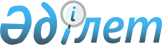 О бюджете города Нур-Султана на 2021-2023 годыРешение маслихата города Нур-Султана от 11 декабря 2020 года № 553/77-VI. Зарегистрирован в Министерстве юстиции Республики Казахстан 30 декабря 2020 года № 21979.
      Примечание ИЗПИ!Вводится в действие с 01.01.2021.
      В соответствии с пунктом 2 статьи 75 Бюджетного кодекса Республики Казахстан от 4 декабря 2008 года, подпунктом 1) пункта 1 статьи 6 Закона Республики Казахстан от 23 января 2001 года "О местном государственном управлении и самоуправлении в Республике Казахстан", маслихат города Нур-Султана РЕШИЛ:
      1. Утвердить бюджет города Нур-Султана на 2021-2023 годы согласно приложениям 1, 2, 3 соответственно, в том числе на 2021 год в следующих объемах:
      1) доходы – 654 727 678 тысяч тенге, в том числе по:
      налоговым поступлениям – 409 423 599 тысяч тенге;
      неналоговым поступлениям – 12 725 358 тысяч тенге;
      поступлениям от продажи основного капитала – 31 069 000 тысяч тенге;
      поступлениям трансфертов – 201 509 721 тысяч тенге; 
      2) затраты – 630 357 480,7 тысяч тенге;
      3) чистое бюджетное кредитование – 26 158 510 тысяч тенге, в том числе:
      бюджетные кредиты – 28 357 002 тысяч тенге;
      погашение бюджетных кредитов – 2 198 492 тысяч тенге;
      4) сальдо по операциям с финансовыми активами – 23 604 942 тысяч тенге, в том числе:
      приобретение финансовых активов – 23 604 942 тысяч тенге;
      5) дефицит (профицит) бюджета – (-25 393 254,7) тысяч тенге;
      6) финансирование дефицита (использование профицита) бюджета – 25 393 254,7 тысяч тенге;
      7) поступление займов – 14 331 994 тысяч тенге;
      8) погашение займов – (-32 134 740) тысяч тенге;
      9) используемые остатки бюджетных средств – 43 196 000,7 тысяч тенге.
      Сноска. Пункт 1 - в редакции решения маслихата города Нур-Султана от 11.11.2021 № 96/14-VII (вводится в действие с 01.01.2021).


      2. Предусмотреть на 2021 год бюджетные изъятия в республиканский бюджет в сумме 34 148 209 тысяч тенге.
      3. Принять к сведению, что в соответствии с Законом Республики Казахстан "О республиканском бюджете на 2021-2023 годы" с 1 января 2021 года установлены:
      1) минимальный размер заработной платы – 42 500 тенге;
      2) минимальный размер государственной базовой пенсионной выплаты – 18 524 тенге;
      3) минимальный размер пенсии – 43 272 тенге;
      4) месячный расчетный показатель для исчисления пособий и иных социальных выплат, а также применения штрафных санкций, налогов и других платежей в соответствии с законодательством Республики Казахстан – 2 917 тенге;
      5) величина прожиточного минимума для исчисления размеров базовых социальных выплат – 34 302 тенге;
      6) месячный размер денежной компенсации на содержание жилища и оплату коммунальных услуг в сумме 3 739 тенге военнослужащим (кроме военнослужащих срочной службы) и сотрудникам специальных государственных и правоохранительных органов, государственной фельдъегерской службы.
      4. Утвердить резерв местного исполнительного органа города Нур-Султана на 2021 год в сумме 4 571 863 тысяч тенге.
      Сноска. Пункт 4 - в редакции решения маслихата города Нур-Султана от 25.08.2021 № 75/11-VII (вводится в действие с 01.01.2021).


      5. Утвердить перечень бюджетных программ развития бюджета города Нур-Султана на 2021 год с разделением на бюджетные программы, направленные на реализацию бюджетных инвестиционных проектов (программ) и формирование или увеличение уставного капитала юридических лиц, согласно приложению 4.
      6. Утвердить перечень местных бюджетных программ, не подлежащих секвестру в процессе исполнения бюджета города Нур-Султана на 2021 год, согласно приложению 5.
      7. Утвердить перечень бюджетных программ района "Алматы" города Нур-Султана на 2021-2023 годы согласно приложениям 6, 7, 8.
      8. Утвердить перечень бюджетных программ района "Байқоңыр" города Нур-Султана на 2021-2023 годы согласно приложениям 9, 10, 11.
      9. Утвердить перечень бюджетных программ района "Есиль" города Нур-Султана на 2021-2023 годы согласно приложениям 12, 13, 14.
      10. Утвердить перечень бюджетных программ района "Сарыарка" города Нур-Султана на 2021-2023 годы согласно приложениям 15, 16, 17.
      11. Настоящее решение вводится в действие с 1 января 2021 года и подлежит официальному опубликованию. Бюджет города Нур-Султана на 2021 год
      Сноска. Приложение 1 - в редакции решения маслихата города Нур-Султана от 11.11.2021 № 96/14-VII (вводится в действие с 01.01.2021). Бюджет города Нур-Султана на 2022 год Бюджет города Нур-Султана на 2023 год Перечень
бюджетных программ развития бюджета города Нур-Султана на 2021 год с разделением на бюджетные программы, направленные на реализацию бюджетных инвестиционных проектов (программ) и формирование или увеличение уставного капитала юридических лиц
      Сноска. Приложение 4 - в редакции решения маслихата города Нур-Султана от 25.08.2021 № 75/11-VII (вводится в действие с 01.01.2021). Перечень местных бюджетных программ, не подлежащих секвестру в процессе исполнения бюджета города Нур-Султана на 2021 год Перечень бюджетных программ района "Алматы" города Нур-Султана на 2021 год
      Сноска. Приложение 6 - в редакции решения маслихата города Нур-Султана от 11.11.2021 № 96/14-VII (вводится в действие с 01.01.2021). Перечень бюджетных программ района "Алматы" города Нур-Султана на 2022 год Перечень бюджетных программ района "Алматы" города Нур-Султана на 2023 год Перечень бюджетных программ района "Байқоңыр" города Нур-Султана на 2021 год
      Сноска. Приложение 9 - в редакции решения маслихата города Нур-Султана от 11.11.2021 № 96/14-VII (вводится в действие с 01.01.2021). Перечень бюджетных программ района "Байқоңыр" города Нур-Султана на 2022 год Перечень бюджетных программ района "Байқоңыр" города Нур-Султана на 2023 год Перечень бюджетных программ района "Есиль" города Нур-Султана на 2021 год
      Сноска. Приложение 12 - в редакции решения маслихата города Нур-Султана от 11.11.2021 № 96/14-VII (вводится в действие с 01.01.2021). Перечень бюджетных программ района "Есиль" города Нур-Султана на 2022 год Перечень бюджетных программ района "Есиль" города Нур-Султана на 2023 год Перечень бюджетных программ района "Сарыарка" города Нур-Султана на 2021 год
      Сноска. Приложение 15 - в редакции решения маслихата города Нур-Султана от 11.11.2021 № 96/14-VII (вводится в действие с 01.01.2021). Перечень бюджетных программ района "Сарыарка" города Нур-Султана на 2022 год Перечень бюджетных программ района "Сарыарка" города Нур-Султана на 2023 год
					© 2012. РГП на ПХВ «Институт законодательства и правовой информации Республики Казахстан» Министерства юстиции Республики Казахстан
				
      Председатель сессии маслихатагорода Нур-Султан 

Г. Данбаева

      Исполняющий обязанности секретарямаслихата города Нур-Султан 

М. Шайдаров
Приложение 1
к решению маслихата
города Нур-Султана
от 11 декабря 2020 года № 553/77-VI
Категория
Категория
Категория
Категория
Категория
Категория
Категория
Сумма тыс.тенге
Класс
Класс
Класс
Класс
Класс
Класс
Сумма тыс.тенге
Подкласс
Подкласс
Подкласс
Подкласс
Сумма тыс.тенге
Наименование
Наименование
Наименование
Сумма тыс.тенге
I. Доходы
I. Доходы
I. Доходы
654 727 678
1
Налоговые поступления
Налоговые поступления
Налоговые поступления
409 423 599
01
01
Подоходный налог
Подоходный налог
Подоходный налог
261 017 363
1
Корпоративный подоходный налог
Корпоративный подоходный налог
Корпоративный подоходный налог
119 540 099
2
Индивидуальный подоходный налог
Индивидуальный подоходный налог
Индивидуальный подоходный налог
141 477 264
03
03
Социальный налог
Социальный налог
Социальный налог
99 482 739
1
Социальный налог
Социальный налог
Социальный налог
99 482 739
04
04
Налоги на собственность
Налоги на собственность
Налоги на собственность
39 166 915
1
Налоги на имущество
Налоги на имущество
Налоги на имущество
29 984 827
3
Земельный налог
Земельный налог
Земельный налог
1 398 025
4
Налог на транспортные средства
Налог на транспортные средства
Налог на транспортные средства
7 784 063
05
05
Внутренние налоги на товары, работы и услуги
Внутренние налоги на товары, работы и услуги
Внутренние налоги на товары, работы и услуги
6 707 696
2
Акцизы
Акцизы
Акцизы
226 200
3
Поступления за использование природных и других ресурсов
Поступления за использование природных и других ресурсов
Поступления за использование природных и других ресурсов
4 050 258
4
Сборы за ведение предпринимательской и профессиональной деятельности
Сборы за ведение предпринимательской и профессиональной деятельности
Сборы за ведение предпринимательской и профессиональной деятельности
2 431 238
08
08
Обязательные платежи, взимаемые за совершение юридически значимых действий и (или) выдачу документов уполномоченными на то государственными органами или должностными лицами
Обязательные платежи, взимаемые за совершение юридически значимых действий и (или) выдачу документов уполномоченными на то государственными органами или должностными лицами
Обязательные платежи, взимаемые за совершение юридически значимых действий и (или) выдачу документов уполномоченными на то государственными органами или должностными лицами
3 048 886
1
Государственная пошлина
Государственная пошлина
Государственная пошлина
3 048 886
2
Неналоговые поступления
Неналоговые поступления
Неналоговые поступления
12 725 358
01
01
Доходы от государственной собственности
Доходы от государственной собственности
Доходы от государственной собственности
2 789 610
1
Поступления части чистого дохода государственных предприятий 
Поступления части чистого дохода государственных предприятий 
Поступления части чистого дохода государственных предприятий 
76 000
3
Дивиденды на государственные пакеты акций, находящиеся в государственной собственности
Дивиденды на государственные пакеты акций, находящиеся в государственной собственности
Дивиденды на государственные пакеты акций, находящиеся в государственной собственности
115 000
4
Доходы на доли участия в юридических лицах, находящиеся в государственной собственности
Доходы на доли участия в юридических лицах, находящиеся в государственной собственности
Доходы на доли участия в юридических лицах, находящиеся в государственной собственности
40 000
5
Доходы от аренды имущества, находящегося в государственной собственности 
Доходы от аренды имущества, находящегося в государственной собственности 
Доходы от аренды имущества, находящегося в государственной собственности 
617 000
7
Вознаграждения по кредитам, выданным из государственного бюджета
Вознаграждения по кредитам, выданным из государственного бюджета
Вознаграждения по кредитам, выданным из государственного бюджета
1 941 610
04
04
Штрафы, пени, санкции, взыскания, налагаемые государственными учреждениями, финансируемыми из государственного бюджета, а также содержащимися и финансируемыми из бюджета (сметы расходов) Национального Банка Республики Казахстан 
Штрафы, пени, санкции, взыскания, налагаемые государственными учреждениями, финансируемыми из государственного бюджета, а также содержащимися и финансируемыми из бюджета (сметы расходов) Национального Банка Республики Казахстан 
Штрафы, пени, санкции, взыскания, налагаемые государственными учреждениями, финансируемыми из государственного бюджета, а также содержащимися и финансируемыми из бюджета (сметы расходов) Национального Банка Республики Казахстан 
9 056 774
1
Штрафы, пени, санкции, взыскания, налагаемые государственными учреждениями, финансируемыми из государственного бюджета, а также содержащимися и финансируемыми из бюджета (сметы расходов) Национального Банка Республики Казахстан, за исключением поступлений от организаций нефтяного сектора и в Фонд компенсации потерпевшим
Штрафы, пени, санкции, взыскания, налагаемые государственными учреждениями, финансируемыми из государственного бюджета, а также содержащимися и финансируемыми из бюджета (сметы расходов) Национального Банка Республики Казахстан, за исключением поступлений от организаций нефтяного сектора и в Фонд компенсации потерпевшим
Штрафы, пени, санкции, взыскания, налагаемые государственными учреждениями, финансируемыми из государственного бюджета, а также содержащимися и финансируемыми из бюджета (сметы расходов) Национального Банка Республики Казахстан, за исключением поступлений от организаций нефтяного сектора и в Фонд компенсации потерпевшим
9 056 774
06
06
Прочие неналоговые поступления
Прочие неналоговые поступления
Прочие неналоговые поступления
878 974
1
Прочие неналоговые поступления
Прочие неналоговые поступления
Прочие неналоговые поступления
878 974
3
Поступления от продажи основного капитала
Поступления от продажи основного капитала
Поступления от продажи основного капитала
31 069 000
01
01
Продажа государственного имущества, закрепленного за государственными учреждениями
Продажа государственного имущества, закрепленного за государственными учреждениями
Продажа государственного имущества, закрепленного за государственными учреждениями
25 659 000
1
Продажа государственного имущества, закрепленного за государственными учреждениями
Продажа государственного имущества, закрепленного за государственными учреждениями
Продажа государственного имущества, закрепленного за государственными учреждениями
25 659 000
03
03
Продажа земли и нематериальных активов
Продажа земли и нематериальных активов
Продажа земли и нематериальных активов
5 410 000
1
Продажа земли 
Продажа земли 
Продажа земли 
1 990 000
2
Продажа нематериальных активов
Продажа нематериальных активов
Продажа нематериальных активов
3 420 000
4
Поступления трансфертов
Поступления трансфертов
Поступления трансфертов
201 509 721
02
02
Трансферты из вышестоящих органов государственного управления
Трансферты из вышестоящих органов государственного управления
Трансферты из вышестоящих органов государственного управления
201 509 721
1
Трансферты из республиканского бюджета
Трансферты из республиканского бюджета
Трансферты из республиканского бюджета
201 509 721
Функциональная группа
Функциональная группа
Функциональная группа
Функциональная группа
Функциональная группа
Функциональная группа
Функциональная группа
Сумма тысяч тенге
Администратор бюджетных программ
Администратор бюджетных программ
Администратор бюджетных программ
Администратор бюджетных программ
Администратор бюджетных программ
Сумма тысяч тенге
Программа
Программа
Сумма тысяч тенге
Наименование
Сумма тысяч тенге
II. Затраты
630 357 480,7
01
01
Государственные услуги общего характера
17 997 120,0
111
111
111
Аппарат маслихата города республиканского значения, столицы
238 198,0
001
Услуги по обеспечению деятельности маслихата города республиканского значения, столицы
237 393,0
003
Капитальные расходы государственного органа
805,0
121
121
121
Аппарат акима города республиканского значения, столицы
1 720 531,0
001
Услуги по обеспечению деятельности акима города республиканского значения, столицы
1 680 288,0
003
Капитальные расходы государственного органа 
40 243,0
123
123
123
Аппарат акима района в городе
2 100 275,0
001
Услуги по обеспечению деятельности акима района в городе
2 094 327,0
022
Капитальные расходы государственного органа
5 948,0
332
332
332
Управление активов и государственных закупок города республиканского значения, столицы
8 503 109,0
001
Услуги по реализации государственной политики в области коммунального имущества и государственных закупок на местном уровне
500 007,0
003
Капитальные расходы государственного органа
4 976,0
005
Приобретение имущества в коммунальную собственность
4 667 653,0
010
Приватизация, управление коммунальным имуществом, постприватизационная деятельность и регулирование споров, связанных с этим 
3 307 948,0
011
Учет, хранение, оценка и реализация имущества, поступившего в коммунальную собственность
22 525,0
337
337
337
Управление контроля и качества городской среды города республиканского значения, столицы
1 977 742,0
001
Услуги по реализации государственной политики в сфере сельского хозяйства, труда, государственного архитектурно-строительного контроля, контроля за использованием и охраной земель на местном уровне
651 649,0
003
Капитальные расходы государственного органа
6 837,0
005
Услуги по организации взаимодействия населения с государственными органами, коммунальными предприятиями и организациями по вопросам обеспечения жизнедеятельности и безопасности населения
1 266 906,0
032
Капитальные расходы подведомственных государственных учреждений и организаций
52 350,0
343
343
343
Управление топливно-энергетического комплекса и коммунального хозяйства города республиканского значения, столицы
469 359,0
001
Услуги по реализации государственной политики на местном уровне в области энергетики и коммунального хозяйства
469 359,0
344
344
344
Управление архитектуры, градостроительства и земельных отношений города республиканского значения, столицы
487 458,0
001
Услуги по реализации государственной политики в сфере архитектуры, градостроительства в области регулирования земельных отношений на местном уровне
484 638,0
005
Капитальные расходы государственного органа
2 820,0
356
356
356
Управление финансов города республиканского значения, столицы
285 714,0
001
Услуги по реализации государственной политики в области исполнения местного бюджета и управления коммунальной собственностью
260 436,0
003
Проведение оценки имущества в целях налогообложения
24 048,0
014
Капитальные расходы государственного органа 
1 230,0
357
357
357
Управление экономики и бюджетного планирования города республиканского значения, столицы
801 477,0
001
Услуги по реализации государственной политики в области формирования и развития экономической политики, системы государственного планирования 
797 297,0
004
Капитальные расходы государственного органа 
4 180,0
362
362
362
Управление внутренней политики города республиканского значения, столицы
188 364,0
013
Обеспечение деятельности Ассамблеи народа Казахстана города республиканского значения, столицы
188 364,0
369
369
369
Управление по делам религии города республиканского значения, столицы
324 432,0
001
Услуги по реализации государственной политики в области религиозной деятельности на местном уровне
93 285,0
003
Капитальные расходы государственного органа
480,0
005
Изучение и анализ религиозной ситуации в регионе
230 667,0
373
373
373
Управление строительства города республиканского значения, столицы
532 306,0
061
Развитие объектов государственных органов
532 306,0
379
379
379
Ревизионная комиссия города республиканского значения, столицы
368 155,0
001
Услуги по обеспечению деятельности ревизионной комиссии города республиканского значения, столицы 
366 481,0
003
Капитальные расходы государственного органа
1 674,0
02
02
Оборона
2 376 904,0
121
121
121
Аппарат акима города республиканского значения, столицы
1 272 386,0
010
Мероприятия в рамках исполнения всеобщей воинской обязанности
244 938,0
011
Подготовка территориальной обороны и территориальная оборона города республиканского значения, столицы
34 525,0
012
Мобилизационная подготовка и мобилизация города республиканского значения, столицы
978 436,0
014
Предупреждение и ликвидация чрезвычайных ситуаций маcштаба города республиканского значения, столицы
14 487,0
373
373
373
Управление строительства города республиканского значения, столицы
428 364,0
030
Развитие объектов мобилизационной подготовки и чрезвычайных ситуаций
428 364,0
387
387
387
Территориальный орган, уполномоченных органов в области чрезвычайных ситуаций природного и техногенного характера, Гражданской обороны, финансируемый из бюджета города республиканского значения, столицы
676 154,0
005
Предупреждение и ликвидация чрезвычайных ситуаций маcштаба города республиканского значения, столицы
676 154,0
03
03
Общественный порядок, безопасность, правовая, судебная, уголовно-исполнительная деятельность
18 938 135,0
335
335
335
Управление транспорта и развития дорожно-транспортной инфраструктуры города республиканского значения, столицы
3 593 147,0
021
Обеспечение безопасности дорожного движения в населенных пунктах
3 593 147,0
352
352
352
Исполнительный орган внутренних дел, финансируемый из бюджета города республиканского значения, столицы
15 226 988,0
001
Услуги по реализации государственной политики в области обеспечения охраны общественного порядка и безопасности на территории города республиканского значения, столицы
12 820 044,0
003
Поощрение граждан, участвующих в охране общественного порядка
14 458,0
004
Услуги по профилактике наркомании и наркобизнеса в городе Нур-Султане
16 764,0
007
Капитальные расходы государственного органа
2 375 722,0
373
373
373
Управление строительства города республиканского значения, столицы
118 000,0
004
Развитие объектов органов внутренних дел 
81 100,0
099
Строительство крематориев с кладбищами
36 900,0
04
04
Образование
147 028 439,0
121
121
121
Аппарат акима города республиканского значения, столицы
2 474,0
019
Обучение участников избирательного процесса
2 474,0
339
339
339
Управление общественного здравоохранения города республиканского значения, столицы
646 617,0
003
Повышение квалификации и переподготовка кадров
173 219,0
043
Подготовка специалистов в организациях технического и профессионального, послесреднего образования
374 023,0
044
Оказание социальной поддержки обучающимся по программам технического и профессионального, послесреднего образования
99 375,0
360
360
360
Управление образования города республиканского значения, столицы
129 162 988,0
001
Услуги по реализации государственной политики на местном уровне в области образования 
546 496,0
003
Общеобразовательное обучение
30 797 227,0
004
Общеобразовательное обучение по специальным образовательным программам
2 485 902,0
005
Общеобразовательное обучение одаренных детей в специализированных организациях образования
2 740 846,0
007
Приобретение и доставка учебников, учебно-методических комплексов для государственных организаций образования города республиканского значения, столицы
2 251 607,0
008
Дополнительное образование для детей
4 605 583,0
009
Проведение школьных олимпиад, внешкольных мероприятий и конкурсов масштаба города республиканского значения, столицы
195 017,0
011
Капитальные расходы государственного органа
2 022,0
013
Обследование психического здоровья детей и подростков и оказание психолого-медико-педагогической консультативной помощи населению
199 567,0
014
Реабилитация и социальная адаптация детей и подростков с проблемами в развитии
1 248 585,0
019
Присуждение грантов государственным учреждениям образования города республиканского значения, столицы за высокие показатели работы
27 336,0
021
Ежемесячные выплаты денежных средств опекунам (попечителям) на содержание ребенка-сироты (детей-сирот), и ребенка (детей), оставшегося без попечения родителей
199 991,0
024
Подготовка специалистов в организациях технического и профессионального образования
8 707 756,0
027
Выплата единовременных денежных средств казахстанским гражданам, усыновившим (удочерившим) ребенка (детей)-сироту и ребенка (детей), оставшегося без попечения родителей 
7 470,0
029
Методическая работа
590 387,0
034
Дошкольное воспитание и обучение
25 671 859,0
038
Повышение квалификации, подготовка и переподготовка кадров в рамках Государственной программы развития продуктивной занятости и массового предпринимательства на 2017 – 2021 годы "Еңбек"
2 635 584,0
040
Реализация подушевого финансирования в государственных организациях среднего образования
41 516 555,0
057
Подготовка специалистов с высшим, послевузовским образованием и оказание социальной поддержки обучающимся
1 787 639,0
067
Капитальные расходы подведомственных государственных учреждений и организаций
2 828 059,0
080
Реализация инициативы Фонда Нурсултана Назарбаева на выявление и поддержку талантов "EL UMITI"
117 500,0
373
373
373
Управление строительства города республиканского значения, столицы
12 862 436,0
028
Строительство и реконструкция объектов начального, основного среднего и общего среднего образования
12 850 243,0
037
Строительство и реконструкция объектов дошкольного воспитания и обучения
12 193,0
381
381
381
Управление физической культуры и спорта города республиканского значения, столицы
4 353 924,0
006
Дополнительное образование для детей и юношества по спорту
4 353 924,0
05
05
Здравоохранение
13 247 977,0
339
339
339
Управление общественного здравоохранения города республиканского значения, столицы
13 216 127,0
001
Услуги по реализации государственной политики на местном уровне в области здравоохранения
390 730,0
006
Услуги по охране материнства и детства
538 693,0
007
Пропаганда здорового образа жизни
38 912,0
008
Реализация мероприятий по профилактике и борьбе со СПИД в Республике Казахстан
136 091,0
016
Обеспечение граждан бесплатным или льготным проездом за пределы населенного пункта на лечение
20,0
017
Возмещение лизинговых платежей по санитарному транспорту, медицинским изделиям, требующие сервисного обслуживания, приобретенных на условиях финансового лизинга
655 487,0
018
Информационно-аналитические услуги в области здравоохранения 
122 349,0
027
Централизованный закуп и хранение вакцин и других медицинских иммунобиологических препаратов для проведения иммунопрофилактики населения
2 770 030,0
029
Базы специального медицинского снабжения города республиканского значения, столицы
164 122,0
030
Капитальные расходы государственного органа
1 590,0
033
Капитальные расходы медицинских организаций здравоохранения
4 382 177,0
039
Оказание амбулаторно-поликлинических услуг и медицинских услуг субъектами сельского здравоохранения, за исключением оказываемой за счет средств республиканского бюджета, и оказание услуг Call-центрами
305 371,0
041
Дополнительное обеспечение гарантированного объема бесплатной медицинской помощи по решению местных представительных органов города республиканского значения, столицы
2 324 608,0
052
Капитальные расходы, направленные на предупреждение распространения коронавирусной инфекции COVID-19
1 385 947,0
373
373
373
Управление строительства города республиканского значения, столицы
31 850,0
038
Строительство и реконструкция объектов здравоохранения
31 850,0
06
06
Социальная помощь и социальное обеспечение
22 662 714,0
333
333
333
Управление занятости и социальной защиты города республиканского значения, столицы
20 236 528,0
001
Услуги по реализации государственной политики на местном уровне в области обеспечения занятости и реализации социальных программ для населения на местном уровне 
604 436,0
002
Предоставление специальных социальных услуг для престарелых и инвалидов в медико-социальных учреждениях (организациях) общего типа, в центрах оказания специальных социальных услуг, в центрах социального обслуживания
1 008 229,0
003
Программа занятости
2 603 972,0
004
Государственная адресная социальная помощь
2 639 861,0
006
Реализация мероприятий по социальной защите населения
197 390,0
007
Оказание жилищной помощи
17 500,0
008
Социальная помощь отдельным категориям нуждающихся граждан по решениям местных представительных органов
4 305 517,0
009
Социальная поддержка инвалидов
722 571,0
013
Оплата услуг по зачислению, выплате и доставке пособий и других социальных выплат
12 700,0
015
Обеспечение нуждающихся инвалидов обязательными гигиеническими средствами, предоставление социальных услуг индивидуального помощника для инвалидов первой группы, имеющих затруднение в передвижении, и специалиста жестового языка для инвалидов по слуху в соотвествии с индивидуальной программой реабилитации инвалида
2 116 739,0
016
Социальная адаптация лиц, не имеющих определенного местожительства
221 758,0
018
Предоставление специальных социальных услуг для престарелых, инвалидов и детей-инвалидов в центрах социального обслуживания и на дому
815 908,0
019
Размещение государственного социального заказа в неправительственных организациях
665 765,0
020
Предоставление специальных социальных услуг для инвалидов с психоневрологическими заболеваниями, в психоневрологических медико-социальных учреждениях (организациях), в центрах оказания специальных социальных услуг, в центрах социального обслуживания
1 561 134,0
022
Предоставление специальных социальных услуг для детей-инвалидов с психоневрологическими патологиями в детских психоневрологических медико-социальных учреждениях (организациях), в центрах оказания специальных социальных услуг, в центрах социального обслуживания
1 110 266,0
028
Услуги лицам из групп риска, попавшим в сложную ситуацию вследствие насилия или угрозы насилия 
131 805,0
030
Обеспечение деятельности центров занятости
444 495,0
032
Капитальные расходы подведомственных государственных учреждений и организаций
121 412,0
045
Обеспечение прав и улучшение качества жизни инвалидов в Республике Казахстан
793 598,0
053
Услуги по замене и настройке речевых процессоров к кохлеарным имплантам
140 140,0
057
Обеспечение физических лиц, являющихся получателями государственной адресной социальной помощи, телевизионными абонентскими приставками
1 332,0
360
360
360
Управление образования города республиканского значения, столицы
766 941,0
016
Социальное обеспечение сирот, детей, оставшихся без попечения родителей
761 517,0
017
Социальная поддержка обучающихся и воспитанников организаций образования очной формы обучения
5 424,0
373
373
373
Управление строительства города республиканского значения, столицы
54 245,0
039
Строительство и реконструкция объектов социального обеспечения
54 245,0
383
383
383
Управление жилья и жилищной инспекции города республиканского значения, столицы
1 605 000,0
068
Предоставление жилищных сертификатов как социальная помощь
1 605 000,0
07
07
Жилищно-коммунальное хозяйство
155 205 584,0
123
123
123
Аппарат акима района в городе
49 069 962,0
008
Освещение улиц населенных пунктов
2 935 603,0
009
Обеспечение санитарии населенных пунктов
25 256 708,0
010
Содержание мест захоронений и погребение безродных
170 767,0
011
Благоустройство и озеленение населенных пунктов
20 706 884,0
336
336
336
Управление охраны окружающей среды и природопользования города республиканского значения, столицы
22 339 983,0
007
Благоустройство и озеленение города
49 626,0
017
Развитие благоустройства города
21 606 171,0
041
Проведение профилактической дезинсекции и дератизации
684 186,0
343
343
343
Управление топливно-энергетического комплекса и коммунального хозяйства города республиканского значения, столицы
32 250 114,0
005
Развитие коммунального хозяйства
90 000,0
006
Функционирование системы водоснабжения и водоотведения
2 625 949,0
007
Развитие системы водоснабжения и водоотведения
20 210 278,0
008
Проектирование, развитие, и (или) обустройство инженерно-коммуникационной инфраструктуры 
4 779 963,0
010
Развитие ливневой канализации
3 623 340,0
018
Развитие благоустройства города
920 584,0
373
373
373
Управление строительства города республиканского значения, столицы
45 119 217,0
012
Проектирование и (или) строительство, реконструкция жилья коммунального жилищного фонда
19 556 567,5
013
Развитие благоустройства города
1 837 888,0
017
Проектирование, развитие и (или) обустройство инженерно-коммуникационной инфраструктуры
4 014 226,5
029
Приобретение инженерно-коммуникационной инфраструктуры
1 164 172,0
034
Организация сохранения государственного жилищного фонда
12 791,0
098
Приобретение жилья коммунального жилищного фонда
18 533 572,0
383
383
383
Управление жилья и жилищной инспекции города республиканского значения, столицы
6 426 308,0
001
Услуги по реализации государственной политики по вопросам жилья, в области жилищного фонда на местном уровне
466 623,0
004
Снос аварийного и ветхого жилья
189 196,0
006
Организация сохранения государственного жилищного фонда
907 564,0
007
Капитальные расходы государственного органа
1 608,0
008
Капитальные расходы подведомственных государственных учреждений и организаций
4 427,0
013
Техническое обследование общего имущества и изготовление технических паспортов на объекты кондоминиумов
21 480,0
014
Изъятие, в том числе путем выкупа, земельных участков для государственных надобностей и связанное с этим отчуждение недвижимого имущества
4 835 410,0
08
08
Культура, спорт, туризм и информационное пространство
23 535 558,0
310
310
310
Управление цифровизации и государственных услуг города республиканского значения, столицы
341 876,0
001
Услуги по реализации государственной политики на местном уровне в области цифровизации и государственных услуг
340 676,0
004
Капитальные расходы государственного органа
1 200,0
334
334
334
Управление по инвестициям и развитию предпринимательства города республиканского значения, столицы
598 956,0
021
Регулирование туристской деятельности
598 956,0
346
346
346
Управление по развитию языков и архивного дела города республиканского значения, столицы
1 721 786,0
001
Услуги по реализации государственной политики на местном уровне в области развития языков и архивного дела 
171 241,0
002
Развитие государственного языка и других языков народа Казахстана
320 636,0
010
Обеспечение сохранности архивного фонда
831 909,0
032
Капитальные расходы подведомственных государственных учреждений и организаций
398 000,0
361
361
361
Управление культуры города республиканского значения, столицы
11 268 940,0
001
Услуги по реализации государственной политики на местном уровне в области культуры
1 090 519,0
003
Капитальные расходы государственного органа
900,0
004
Поддержка культурно-досуговой работы
1 925 685,0
005
Обеспечение сохранности историко-культурного наследия и доступа к ним
495 737,0
006
Увековечение памяти деятелей государства
230 000,0
007
Поддержка театрального и музыкального искусства
3 636 590,0
009
Обеспечение функционирования городских библиотек
259 695,0
012
Проведение социально значимых и культурных мероприятий
1 312 742,0
032
Капитальные расходы подведомственных государственных учреждений и организаций 
2 317 072,0
362
362
362
Управление внутренней политики города республиканского значения, столицы
1 902 389,0
001
Услуги по реализации государственной, внутренней политики на местном уровне
760 685,0
005
Услуги по проведению государственной информационной политики
1 140 954,0
007
Капитальные расходы государственного органа
750,0
373
373
373
Управление строительства города республиканского значения, столицы
52 000,0
014
Развитие объектов культуры
51 000,0
015
Развитие объектов спорта
1 000,0
377
377
377
Управление по вопросам молодежной политики города республиканского значения, столицы 
737 347,0
001
Услуги по реализации государственной политики на местном уровне по вопросам молодежной политики
131 437,0
004
Капитальные расходы государственного органа
1 200,0
005
Реализация мероприятий в сфере молодежной политики
590 710,0
032
Капитальные расходы подведомственных государственных учреждений и организаций 
14 000,0
381
381
381
Управление физической культуры и спорта города республиканского значения, столицы
6 912 264,0
001
Услуги по реализации государственной политики на местном уровне в сфере физической культуры и спорта
715 059,0
002
Проведение спортивных соревнований на местном уровне
923 038,0
003
Подготовка и участие членов сборных команд по различным видам спорта на республиканских и международных спортивных соревнованиях
4 994 590,0
005
Капитальные расходы государственного органа
1 191,0
016
Обеспечение функционирования государственных городских спортивных организаций
9 000,0
032
Капитальные расходы подведомственных государственных учреждений и организаций
269 386,0
09
09
Топливно-энергетический комплекс и недропользование
22 593 883,0
343
343
343
Управление топливно-энергетического комплекса и коммунального хозяйства города республиканского значения, столицы
22 593 883,0
012
Развитие теплоэнергетической системы
16 717 698,0
029
Развитие газотранспортной системы
5 876 185,0
10
10
Сельское, водное, лесное, рыбное хозяйство, особо охраняемые природные территории, охрана окружающей среды и животного мира, земельные отношения
37 443 467,0
334
334
334
Управление по инвестициям и развитию предпринимательства города республиканского значения, столицы
33 154 524,0
013
Субсидирование купонного вознаграждения по облигациям
33 144 980,0
050
Возмещение части расходов, понесенных субъектом агропромышленного комплекса, при инвестиционных вложениях
3 000,0
056
Субсидирование ставок вознаграждения при кредитовании, а также лизинге на приобретение сельскохозяйственных животных, техники и технологического оборудования
6 544,0
336
336
336
Управление охраны окружающей среды и природопользования города республиканского значения, столицы
3 966 613,0
001
Услуги по реализации государственной политики в сфере охраны окружающей среды на местном уровне
261 655,0
004
Мероприятия по охране окружающей среды
799 931,0
005
Развитие объектов охраны окружающей среды
1 773 776,0
012
Капитальные расходы государственного органа
922,0
016
Создание "зеленого пояса"
1 130 329,0
337
337
337
Управление контроля и качества городской среды города республиканского значения, столицы
322 330,0
016
Проведение противоэпизоотических мероприятий
81 327,0
021
Мероприятия по борьбе с вредными организмами сельскохозяйственных культур
4 722,0
025
Организация отлова и уничтожения бродячих собак и кошек
228 615,0
043
Государственный учет и регистрация тракторов, прицепов к ним, самоходных сельскохозяйственных, мелиоративных и дорожно-строительных машин и механизмов
7 666,0
11
11
Промышленность, архитектурная, градостроительная и строительная деятельность
3 851 879,0
344
344
344
Управление архитектуры, градостроительства и земельных отношений города республиканского значения, столицы
3 131 324,0
002
Разработка генеральных планов застройки населенных пунктов
3 131 324,0
373
373
373
Управление строительства города республиканского значения, столицы
720 555,0
001
Услуги по реализации государственной политики на местном уровне в области строительства
400 933,0
003
Капитальные расходы государственного органа 
319 622,0
12
12
Транспорт и коммуникации
61 478 061,0
335
335
335
Управление транспорта и развития дорожно-транспортной инфраструктуры города республиканского значения, столицы
61 423 371,0
001
Услуги по реализации государственной политики в сфере автомобильных дорог и пассажирского транспорта на местном уровне
338 807,0
003
Развитие транспортной инфраструктуры
33 312 423,0
004
Обеспечение функционирования автомобильных дорог
9 143 500,0
007
Капитальные расходы государственного органа
6 512,0
010
Субсидирование пассажирских перевозок по социально значимым внутренним сообщениям
17 811 184,0
011
Строительство и реконструкция технических средств регулирования дорожного движения
810 945,0
336
336
336
Управление охраны окружающей среды и природопользования города республиканского значения, столицы
54 690,0
020
Обеспечение проведения путевых работ на судоходном участке реки Есиль в пределах административно-территориальной границы города Нур-Султана
54 690,0
13
13
Прочие
46 495 569,0
310
310
310
Управление цифровизации и государственных услуг города республиканского значения, столицы
5 785 604,0
005
Услуги по обеспечению развития инновационной деятельности 
1 772 000,0
096
Выполнение государственных обязательств по проектам государственно-частного партнерства 
4 013 604,0
334
334
334
Управление по инвестициям и развитию предпринимательства города республиканского значения, столицы
16 894 229,0
001
Услуги по реализации государственной политики по обеспечению устойчивого роста конкурентоспособности и повышению имиджа города республиканского значения, столицы и в области развития предпринимательства и промышленности
407 245,0
004
Капитальные расходы государственного органа 
1 685,0
005
Услуги по обеспечению развития инвестиционной деятельности города республиканского значения, столицы
613 290,0
015
Поддержка частного предпринимательства в рамках Государственной программы поддержки и развития бизнеса "Дорожная карта бизнеса-2025"
273 287,0
017
Субсидирование процентной ставки по кредитам в рамках Государственной программы поддержки и развития бизнеса "Дорожная карта бизнеса - 2025"
11 619 890,0
018
Частичное гарантирование кредитов малому и среднему бизнесу в рамках Государственной программы поддержки и развития бизнеса "Дорожная карта бизнеса – 2025"
3 609 281,0
082
Предоставление государственных грантов молодым предпринимателям для реализации новых бизнес-идей в рамках Государственной программы поддержки и развития бизнеса "Дорожная карта бизнеса-2025"
45 000,0
096
Выполнение государственных обязательств по проектам государственно-частного партнерства 
324 551,0
343
343
343
Управление топливно-энергетического комплекса и коммунального хозяйства города республиканского значения, столицы
1 698 665,0
040
Развитие инфраструктуры специальных экономических зон, индустриальных зон, индустриальных парков
1 579 892,0
052
Развитие индустриальной инфраструктуры в рамках Государственной программы поддержки и развития бизнеса "Дорожная карта бизнеса-2025"
101 899,0
071
Развитие социальной и инженерной инфраструктуры окраин городов
16 874,0
356
356
356
Управление финансов города республиканского значения, столицы
4 571 863,0
013
Резерв местного исполнительного органа города республиканского значения, столицы 
4 571 863,0
357
357
357
Управление экономики и бюджетного планирования города республиканского значения, столицы
2 245,0
003
Разработка или корректировка, а также проведение необходимых экспертиз технико-экономических обоснований местных бюджетных инвестиционных проектов и конкурсных документаций проектов государственно-частного партнерства, концессионных проектов, консультативное сопровождение проектов государственно-частного партнерства и концессионных проектов
2 245,0
360
360
360
Управление образования города республиканского значения, столицы
936 262,0
096
Выполнение государственных обязательств по проектам государственно-частного партнерства 
936 262,0
373
373
373
Управление строительства города республиканского значения, столицы
16 322 240,0
048
Развитие социальной и инженерной инфраструктуры окраин городов
4 789 399,0
096
Выполнение государственных обязательств по проектам государственно-частного партнерства 
11 532 841,0
381
381
381
Управление физической культуры и спорта города республиканского значения, столицы
284 461,0
096
Выполнение государственных обязательств по проектам государственно-частного партнерства 
284 461,0
14
14
Обслуживание долга
3 882 522,0
356
356
356
Управление финансов города республиканского значения, столицы
3 882 522,0
005
Обслуживание долга местных исполнительных органов
3 874 631,0
018
Обслуживание долга местных исполнительных органов по выплате вознаграждений и иных платежей по займам из республиканского бюджета 
7 891,0
15
15
Трансферты
53 619 668,7
356
356
356
Управление финансов города республиканского значения, столицы
53 619 668,7
006
Возврат неиспользованных (недоиспользованных) целевых трансфертов
3 017 954,5
007
Бюджетные изъятия
34 148 209,0
024
Целевые текущие трансферты из нижестоящего бюджета на компенсацию потерь вышестоящего бюджета в связи с изменением законодательства
15 947 336,0
052
Возврат сумм неиспользованных (недоиспользованных) целевых трансфертов на развитие, выделенных в истекшем финансовом году, разрешенных доиспользовать по решению Правительства Республики Казахстан
504 149,2
053
Возврат сумм неиспользованных (недоиспользованных) целевых трансфертов, выделенных из республиканского бюджета за счет целевого трансферта из Национального фонда Республики Казахстан
2 020,0
III. Чистое бюджетное кредитование
26 158 510,0
Бюджетные кредиты
28 357 002,0
07
07
Жилищно-коммунальное хозяйство
23 899 862,0
343
343
343
Управление топливно-энергетического комплекса и коммунального хозяйства города республиканского значения, столицы
199 862,0
046
Кредитование на реконструкцию и строительство систем тепло-, водоснабжения и водоотведения
199 862,0
373
373
373
Управление строительства города республиканского значения, столицы
23 000 000,0
050
Бюджетное кредитование на строительство кредитного жилья в рамках Государственной программы жилищно-коммунального развития "Нұрлы жер" на 2020-2025 годы
23 000 000,0
383
383
383
Управление жилья и жилищной инспекции города республиканского значения, столицы
700 000,0
012
Бюджетное кредитование АО "Жилищный строительный сберегательный банк Казахстана" для предоставления жилищных займов
700 000,0
10
10
Сельское, водное, лесное, рыбное хозяйство, особо охраняемые природные территории, охрана окружающей среды и животного мира, земельные отношения
3 241 024,0
334
334
334
Управление по инвестициям и развитию предпринимательства города республиканского значения, столицы
3 241 024,0
038
Кредитование специализированных организаций для реализации механизмов стабилизации цен на социально значимые продовольственные товары
3 241 024,0
13
13
Прочие
1 216 116,0
334
334
334
Управление по инвестициям и развитию предпринимательства города республиканского значения, столицы
1 216 116,0
069
Кредитование на содействие развитию предпринимательства в городе республиканского значения, столице
1 216 116,0
5
5
Погашение бюджетных кредитов
2 198 492,0
01
01
01
Погашение бюджетных кредитов
2 198 492,0
1
Погашение бюджетных кредитов, выданных из государственного бюджета
1 572 899,0
2
Возврат сумм бюджетных кредитов
625 593,0
IV. Сальдо по операциям с финансовыми активами 
23 604 942,0
Приобретение финансовых активов 
23 604 942,0
12
12
Транспорт и коммуникации
5 699 689,0
335
335
335
Управление транспорта и развития дорожно-транспортной инфраструктуры города республиканского значения, столицы
5 699 689,0
015
Увеличение уставного капитала юридических лиц для реализации проекта "Новая транспортная система"
5 699 689,0
13
13
Прочие
17 905 253,0
121
121
121
Аппарат акима города республиканского значения, столицы
10 129 113,0
065
Формирование или увеличение уставного капитала юридических лиц
10 129 113,0
332
332
332
Управление активов и государственных закупок города республиканского значения, столицы
4 299 406,0
065
Формирование или увеличение уставного капитала юридических лиц
4 299 406,0
335
335
335
Управление транспорта и развития дорожно-транспортной инфраструктуры города республиканского значения, столицы
3 012 608,0
065
Формирование или увеличение уставного капитала юридических лиц
3 012 608,0
383
383
383
Управление жилья и жилищной инспекции города республиканского значения, столицы
464 126,0
065
Формирование или увеличение уставного капитала юридических лиц
464 126,0
V. Дефицит (профицит) бюджета 
-25 393 254,7
VI. Финансирование дефицита (использование профицита) бюджета 
25 393 254,7
7
7
Поступления займов 
14 331 994,0
01
01
01
Внутренние государственные займы 
14 331 994,0
1
Государственные эмиссионные ценные бумаги
13 216 016,0
2
Договоры займа
1 115 978,0
16
16
Погашение займов
-32 134 740,0
356
356
356
Управление финансов города республиканского значения, столицы
-32 134 740,0
008
Погашение долга местного исполнительного органа
-30 000 000,0
009
Погашение долга местного исполнительного органа перед вышестоящим бюджетом
-1 509 147,0
019
Возврат неиспользованных бюджетных кредитов, выданных из республиканского бюджета
-625 593,0
Используемые остатки бюджетных средств
43 196 000,7Приложение 2
к решению маслихата
города Нур-Султана
от 11 декабря 2020 года № 553/77-VI
Категория
Категория
Категория
Категория
Сумма тыс.тенге
Класс
Класс
Класс
Сумма тыс.тенге
Подкласс
Подкласс
Сумма тыс.тенге
Наименование
Сумма тыс.тенге
I. Доходы
344 426 531
1
Налоговые поступления
327 957 267
01
Подоходный налог
180 204 830
1
Корпоративный подоходный налог
65 794 674
2
Индивидуальный подоходный налог
114 410 156
03
Социальный налог
94 536 672
1
Социальный налог
94 536 672
04
Налоги на собственность
42 789 818
1
Налоги на имущество
32 112 211
3
Земельный налог
1 490 476
4
Налог на транспортные средства
9 187 131
05
Внутренние налоги на товары, работы и услуги
5 782 247
2
Акцизы
217 000
3
Поступления за использование природных и других ресурсов
3 429 821
4
Сборы за ведение предпринимательской и профессиональной деятельности
2 135 426
08
Обязательные платежи, взимаемые за совершение юридически значимых действий и (или) выдачу документов уполномоченными на то государственными органами или должностными лицами
4 643 700
1
Государственная пошлина
4 643 700
2
Неналоговые поступления
1 108 811
01
Доходы от государственной собственности
401 902
1
Поступления части чистого дохода государственных предприятий 
32 000
4
Доходы на доли участия в юридических лицах, находящиеся в государственной собственности
43 000
5
Доходы от аренды имущества, находящегося в государственной собственности 
315 000
7
Вознаграждения по кредитам, выданным из государственного бюджета
11 902
06
Прочие неналоговые поступления
706 909
1
Прочие неналоговые поступления
706 909
3
Поступления от продажи основного капитала
2 600 000
01
Продажа государственного имущества, закрепленного за государственными учреждениями
1 100 000
1
Продажа государственного имущества, закрепленного за государственными учреждениями
1 100 000
03
Продажа земли и нематериальных активов
1 500 000
1
Продажа земли 
750 000
2
Продажа нематериальных активов
750 000
4
Поступления трансфертов
12 760 453
02
Трансферты из вышестоящих органов государственного управления
12 760 453
1
Трансферты из республиканского бюджета
12 760 453
Функциональная группа
Функциональная группа
Функциональная группа
Функциональная группа
Сумма тысяч тенге
Администратор бюджетных программ
Администратор бюджетных программ
Администратор бюджетных программ
Сумма тысяч тенге
Программа
Программа
Сумма тысяч тенге
Наименование
Сумма тысяч тенге
II. Затраты
293 831 695,0
01
Государственные услуги общего характера
10 734 420,0
111
Аппарат маслихата города республиканского значения, столицы
139 926,0
001
Услуги по обеспечению деятельности маслихата города республиканского значения, столицы
139 238,0
003
Капитальные расходы государственного органа
688,0
121
Аппарат акима города республиканского значения, столицы
1 167 962,0
001
Услуги по обеспечению деятельности акима города республиканского значения, столицы
1 128 558,0
003
Капитальные расходы государственного органа 
39 404,0
123
Аппарат акима района в городе
1 523 385,0
001
Услуги по обеспечению деятельности акима района в городе
1 514 973,0
022
Капитальные расходы государственного органа
8 412,0
332
Управление активов и государственных закупок города республиканского значения, столицы
2 612 079,0
001
Услуги по реализации государственной политики в области коммунального имущества и государственных закупок на местном уровне
370 509,0
003
Капитальные расходы государственного органа
1 685,0
010
Приватизация, управление коммунальным имуществом, постприватизационная деятельность и регулирование споров, связанных с этим 
2 214 360,0
011
Учет, хранение, оценка и реализация имущества, поступившего в коммунальную собственность
25 525,0
337
Управление контроля и качества городской среды города республиканского значения, столицы
2 002 313,0
001
Услуги по реализации государственной политики в сфере сельского хозяйства, труда, государственного архитектурно-строительного контроля, контроля за использованием и охраной земель на местном уровне
657 287,0
003
Капитальные расходы государственного органа
3 350,0
005
Услуги по организации взаимодействия населения с государственными органами, коммунальными предприятиями и организациями по вопросам обеспечения жизнедеятельности и безопасности населения
1 341 676,0
343
Управление топливно-энергетического комплекса и коммунального хозяйства города республиканского значения, столицы
361 989,0
001
Услуги по реализации государственной политики на местном уровне в области энергетики и коммунального хозяйства
360 416,0
003
Капитальные расходы государственного органа
1 573,0
344
Управление архитектуры, градостроительства и земельных отношений города республиканского значения, столицы
441 644,0
001
Услуги по реализации государственной политики в сфере архитектуры, градостроительства в области регулирования земельных отношений на местном уровне
436 944,0
005
Капитальные расходы государственного органа
4 700,0
356
Управление финансов города республиканского значения, столицы
270 103,0
001
Услуги по реализации государственной политики в области исполнения местного бюджета и управления коммунальной собственностью
233 010,0
003
Проведение оценки имущества в целях налогообложения
35 863,0
014
Капитальные расходы государственного органа 
1 230,0
357
Управление экономики и бюджетного планирования города республиканского значения, столицы
462 987,0
001
Услуги по реализации государственной политики в области формирования и развития экономической политики, системы государственного планирования 
456 245,0
004
Капитальные расходы государственного органа 
6 742,0
362
Управление внутренней политики города республиканского значения, столицы
165 469,0
013
Обеспечение деятельности Ассамблеи народа Казахстана города республиканского значения, столицы
165 469,0
369
Управление по делам религии города республиканского значения, столицы
236 204,0
001
Услуги по реализации государственной политики в области религиозной деятельности на местном уровне
77 398,0
003
Капитальные расходы государственного органа
800,0
005
Изучение и анализ религиозной ситуации в регионе
158 006,0
373
Управление строительства города республиканского значения, столицы
1 101 962,0
061
Развитие объектов государственных органов
1 101 962,0
379
Ревизионная комиссия города республиканского значения, столицы
248 397,0
001
Услуги по обеспечению деятельности ревизионной комиссии города республиканского значения, столицы 
246 676,0
003
Капитальные расходы государственного органа
1 721,0
02
Оборона
2 327 860,0
121
Аппарат акима города республиканского значения, столицы
677 378,0
010
Мероприятия в рамках исполнения всеобщей воинской обязанности
242 890,0
011
Подготовка территориальной обороны и территориальная оборона города республиканского значения, столицы
40 003,0
012
Мобилизационная подготовка и мобилизация города республиканского значения, столицы
394 485,0
373
Управление строительства города республиканского значения, столицы
1 092 595,0
030
Развитие объектов мобилизационной подготовки и чрезвычайных ситуаций
1 092 595,0
387
Территориальный орган, уполномоченных органов в области чрезвычайных ситуаций природного и техногенного характера, Гражданской обороны, финансируемый из бюджета города республиканского значения, столицы
557 887,0
005
Предупреждение и ликвидация чрезвычайных ситуаций маcштаба города республиканского значения, столицы
557 887,0
03
Общественный порядок, безопасность, правовая, судебная, уголовно-исполнительная деятельность
16 299 806,0
335
Управление транспорта и развития дорожно-транспортной инфраструктуры города республиканского значения, столицы
3 158 125,0
021
Обеспечение безопасности дорожного движения в населенных пунктах
3 158 125,0
352
Исполнительный орган внутренних дел, финансируемый из бюджета города республиканского значения, столицы
13 141 681,0
001
Услуги по реализации государственной политики в области обеспечения охраны общественного порядка и безопасности на территории города республиканского значения, столицы
11 109 189,0
003
Поощрение граждан, участвующих в охране общественного порядка
14 458,0
004
Услуги по профилактике наркомании и наркобизнеса в городе Нур-Султане
18 034,0
007
Капитальные расходы государственного органа
2 000 000,0
04
Образование
89 242 490,0
339
Управление общественного здравоохранения города республиканского значения, столицы
577 356,0
003
Повышение квалификации и переподготовка кадров
200 565,0
043
Подготовка специалистов в организациях технического и профессионального, послесреднего образования
299 458,0
044
Оказание социальной поддержки обучающимся по программам технического и профессионального, послесреднего образования
77 333,0
360
Управление образования города республиканского значения, столицы
73 958 843,0
001
Услуги по реализации государственной политики на местном уровне в области образования 
487 104,0
003
Общеобразовательное обучение
37 950 432,0
004
Общеобразовательное обучение по специальным образовательным программам
1 386 675,0
005
Общеобразовательное обучение одаренных детей в специализированных организациях образования
1 581 061,0
008
Дополнительное образование для детей
2 285 879,0
009
Проведение школьных олимпиад, внешкольных мероприятий и конкурсов масштаба города республиканского значения, столицы
88 543,0
011
Капитальные расходы государственного органа
2 022,0
013
Обследование психического здоровья детей и подростков и оказание психолого-медико-педагогической консультативной помощи населению
117 153,0
014
Реабилитация и социальная адаптация детей и подростков с проблемами в развитии
500 351,0
019
Присуждение грантов государственным учреждениям образования города республиканского значения, столицы за высокие показатели работы
27 336,0
021
Ежемесячные выплаты денежных средств опекунам (попечителям) на содержание ребенка-сироты (детей-сирот), и ребенка (детей), оставшегося без попечения родителей
179 017,0
024
Подготовка специалистов в организациях технического и профессионального образования
7 482 106,0
027
Выплата единовременных денежных средств казахстанским гражданам, усыновившим (удочерившим) ребенка (детей)-сироту и ребенка (детей), оставшегося без попечения родителей 
11 470,0
029
Методическая работа
206 611,0
034
Дошкольное воспитание и обучение
19 369 552,0
038
Повышение квалификации, подготовка и переподготовка кадров в рамках Государственной программы развития продуктивной занятости и массового предпринимательства на 2017 – 2021 годы "Еңбек"
1 558 500,0
057
Подготовка специалистов с высшим, послевузовским образованием и оказание социальной поддержки обучающимся
725 031,0
373
Управление строительства города республиканского значения, столицы
12 121 891,0
028
Строительство и реконструкция объектов начального, основного среднего и общего среднего образования
12 121 891,0
381
Управление физической культуры и спорта города республиканского значения, столицы
2 584 400,0
006
Дополнительное образование для детей и юношества по спорту
2 584 400,0
05
Здравоохранение
8 048 137,0
339
Управление общественного здравоохранения города республиканского значения, столицы
7 608 137,0
001
Услуги по реализации государственной политики на местном уровне в области здравоохранения
298 060,0
006
Услуги по охране материнства и детства
459 732,0
016
Обеспечение граждан бесплатным или льготным проездом за пределы населенного пункта на лечение
2 000,0
018
Информационно-аналитические услуги в области здравоохранения 
70 935,0
027
Централизованный закуп и хранение вакцин и других медицинских иммунобиологических препаратов для проведения иммунопрофилактики населения
123 800,0
029
Базы специального медицинского снабжения города республиканского значения, столицы
141 930,0
030
Капитальные расходы государственного органа
1 590,0
033
Капитальные расходы медицинских организаций здравоохранения
4 280 732,0
039
Оказание амбулаторно-поликлинических услуг и медицинских услуг субъектами сельского здравоохранения, за исключением оказываемой за счет средств республиканского бюджета, и оказание услуг Call-центрами
198 398,0
041
Дополнительное обеспечение гарантированного объема бесплатной медицинской помощи по решению местных представительных органов города республиканского значения, столицы
2 030 960,0
373
Управление строительства города республиканского значения, столицы
440 000,0
038
Строительство и реконструкция объектов здравоохранения
440 000,0
06
Социальная помощь и социальное обеспечение
12 584 928,0
333
Управление занятости и социальной защиты города республиканского значения, столицы
11 700 871,0
001
Услуги по реализации государственной политики на местном уровне в области обеспечения занятости и реализации социальных программ для населения на местном уровне 
565 875,0
002
Предоставление специальных социальных услуг для престарелых и инвалидов в медико-социальных учреждениях (организациях) общего типа, в центрах оказания специальных социальных услуг, в центрах социального обслуживания
686 735,0
003
Программа занятости
1 187 002,0
004
Государственная адресная социальная помощь
164 914,0
007
Оказание жилищной помощи
20 000,0
008
Социальная помощь отдельным категориям нуждающихся граждан по решениям местных представительных органов
3 632 625,0
009
Социальная поддержка инвалидов
704 222,0
013
Оплата услуг по зачислению, выплате и доставке пособий и других социальных выплат
24 700,0
015
Обеспечение нуждающихся инвалидов обязательными гигиеническими средствами, предоставление социальных услуг индивидуального помощника для инвалидов первой группы, имеющих затруднение в передвижении, и специалиста жестового языка для инвалидов по слуху в соотвествии с индивидуальной программой реабилитации инвалида
1 100 179,0
016
Социальная адаптация лиц, не имеющих определенного местожительства
181 520,0
018
Предоставление специальных социальных услуг для престарелых, инвалидов и детей-инвалидов в центрах социального обслуживания и на дому
507 396,0
019
Размещение государственного социального заказа в неправительственных организациях
400 596,0
020
Предоставление специальных социальных услуг для инвалидов с психоневрологическими заболеваниями, в психоневрологических медико-социальных учреждениях (организациях), в центрах оказания специальных социальных услуг, в центрах социального обслуживания
1 069 291,0
022
Предоставление специальных социальных услуг для детей-инвалидов с психоневрологическими патологиями в детских психоневрологических медико-социальных учреждениях (организациях), в центрах оказания специальных социальных услуг, в центрах социального обслуживания
831 188,0
026
Капитальные расходы государственного органа
2 900,0
028
Услуги лицам из групп риска, попавшим в сложную ситуацию вследствие насилия или угрозы насилия 
95 078,0
030
Обеспечение деятельности центров занятости
330 030,0
045
Обеспечение прав и улучшение качества жизни инвалидов в Республике Казахстан
195 120,0
057
Обеспечение физических лиц, являющихся получателями государственной адресной социальной помощи, телевизионными абонентскими приставками
1 500,0
360
Управление образования города республиканского значения, столицы
884 057,0
016
Социальное обеспечение сирот, детей, оставшихся без попечения родителей
720 321,0
017
Социальная поддержка обучающихся и воспитанников организаций образования очной формы обучения
163 736,0
07
Жилищно-коммунальное хозяйство
54 631 355,0
123
Аппарат акима района в городе
32 884 652,0
008
Освещение улиц населенных пунктов
2 750 845,0
009
Обеспечение санитарии населенных пунктов
19 230 974,0
010
Содержание мест захоронений и погребение безродных
95 450,0
011
Благоустройство и озеленение населенных пунктов
10 807 383,0
336
Управление охраны окружающей среды и природопользования города республиканского значения, столицы
2 756 531,0
007
Благоустройство и озеленение города
58 989,0
017
Развитие благоустройства города
1 911 022,0
041
Проведение профилактической дезинсекции и дератизации
786 520,0
343
Управление топливно-энергетического комплекса и коммунального хозяйства города республиканского значения, столицы
9 574 164,0
006
Функционирование системы водоснабжения и водоотведения
780 128,0
007
Развитие системы водоснабжения и водоотведения
5 806 637,0
008
Проектирование, развитие, и (или) обустройство инженерно-коммуникационной инфраструктуры 
2 817 799,0
018
Развитие благоустройства города
169 600,0
373
Управление строительства города республиканского значения, столицы
6 540 438,0
012
Проектирование и (или) строительство, реконструкция жилья коммунального жилищного фонда
4 938 038,0
013
Развитие благоустройства города
482 400,0
017
Проектирование, развитие и (или) обустройство инженерно-коммуникационной инфраструктуры
1 120 000,0
383
Управление жилья и жилищной инспекции города республиканского значения, столицы
2 875 570,0
001
Услуги по реализации государственной политики по вопросам жилья, в области жилищного фонда на местном уровне
438 784,0
004
Снос аварийного и ветхого жилья
20 000,0
006
Организация сохранения государственного жилищного фонда
388 436,0
007
Капитальные расходы государственного органа
1 400,0
013
Техническое обследование общего имущества и изготовление технических паспортов на объекты кондоминиумов
23 473,0
014
Изъятие, в том числе путем выкупа, земельных участков для государственных надобностей и связанное с этим отчуждение недвижимого имущества
2 000 000,0
016
Проведение энергетического аудита многоквартирных жилых домов
3 477,0
08
Культура, спорт, туризм и информационное пространство
12 339 606,0
310
Управление цифровизации и государственных услуг города республиканского значения, столицы
280 530,0
001
Услуги по реализации государственной политики на местном уровне в области цифровизации и государственных услуг
279 330,0
004
Капитальные расходы государственного органа
1 200,0
334
Управление по инвестициям и развитию предпринимательства города республиканского значения, столицы
127 655,0
021
Регулирование туристской деятельности
127 655,0
346
Управление по развитию языков и архивного дела города республиканского значения, столицы
521 300,0
001
Услуги по реализации государственной политики на местном уровне в области развития языков и архивного дела 
157 087,0
002
Развитие государственного языка и других языков народа Казахстана
254 056,0
004
Капитальные расходы государственного органа
1 011,0
010
Обеспечение сохранности архивного фонда
109 146,0
361
Управление культуры города республиканского значения, столицы
7 140 778,0
001
Услуги по реализации государственной политики на местном уровне в области культуры
173 562,0
003
Капитальные расходы государственного органа
900,0
004
Поддержка культурно-досуговой работы
1 020 419,0
005
Обеспечение сохранности историко-культурного наследия и доступа к ним
424 116,0
007
Поддержка театрального и музыкального искусства
2 931 988,0
009
Обеспечение функционирования городских библиотек
219 247,0
012
Проведение социально значимых и культурных мероприятий
2 370 546,0
362
Управление внутренней политики города республиканского значения, столицы
1 415 643,0
001
Услуги по реализации государственной, внутренней политики на местном уровне
597 390,0
005
Услуги по проведению государственной информационной политики
817 503,0
007
Капитальные расходы государственного органа
750,0
377
Управление по вопросам молодежной политики города республиканского значения, столицы 
588 675,0
001
Услуги по реализации государственной политики на местном уровне по вопросам молодежной политики
112 767,0
004
Капитальные расходы государственного органа
1 200,0
005
Реализация мероприятий в сфере молодежной политики
474 708,0
381
Управление физической культуры и спорта города республиканского значения, столицы
2 265 025,0
001
Услуги по реализации государственной политики на местном уровне в сфере физической культуры и спорта
112 921,0
002
Проведение спортивных соревнований на местном уровне
229 038,0
003
Подготовка и участие членов сборных команд по различным видам спорта на республиканских и международных спортивных соревнованиях
1 921 866,0
005
Капитальные расходы государственного органа
1 200,0
09
Топливно-энергетический комплекс и недропользование
7 593 299,0
343
Управление топливно-энергетического комплекса и коммунального хозяйства города республиканского значения, столицы
7 593 299,0
012
Развитие теплоэнергетической системы
5 333 232,0
029
Развитие газотранспортной системы
2 260 067,0
10
Сельское, водное, лесное, рыбное хозяйство, особо охраняемые природные территории, охрана окружающей среды и животного мира, земельные отношения
2 166 735,0
336
Управление охраны окружающей среды и природопользования города республиканского значения, столицы
2 039 535,0
001
Услуги по реализации государственной политики в сфере охраны окружающей среды на местном уровне
226 189,0
004
Мероприятия по охране окружающей среды
566 509,0
005
Развитие объектов охраны окружающей среды
100 000,0
012
Капитальные расходы государственного органа
922,0
016
Создание "зеленого пояса"
1 145 915,0
337
Управление контроля и качества городской среды города республиканского значения, столицы
127 200,0
016
Проведение противоэпизоотических мероприятий
13 880,0
021
Мероприятия по борьбе с вредными организмами сельскохозяйственных культур
7 473,0
025
Организация отлова и уничтожения бродячих собак и кошек
100 539,0
043
Государственный учет и регистрация тракторов, прицепов к ним, самоходных сельскохозяйственных, мелиоративных и дорожно-строительных машин и механизмов
5 308,0
11
Промышленность, архитектурная, градостроительная и строительная деятельность
1 085 499,0
344
Управление архитектуры, градостроительства и земельных отношений города республиканского значения, столицы
757 546,0
002
Разработка генеральных планов застройки населенных пунктов
757 546,0
373
Управление строительства города республиканского значения, столицы
327 953,0
001
Услуги по реализации государственной политики на местном уровне в области строительства
326 203,0
003
Капитальные расходы государственного органа 
1 750,0
12
Транспорт и коммуникации
18 622 838,0
335
Управление транспорта и развития дорожно-транспортной инфраструктуры города республиканского значения, столицы
18 568 148,0
001
Услуги по реализации государственной политики в сфере автомобильных дорог и пассажирского транспорта на местном уровне
303 160,0
003
Развитие транспортной инфраструктуры
10 114 814,0
004
Обеспечение функционирования автомобильных дорог
5 000 000,0
007
Капитальные расходы государственного органа
1 378,0
010
Субсидирование пассажирских перевозок по социально значимым внутренним сообщениям
3 148 796,0
336
Управление охраны окружающей среды и природопользования города республиканского значения, столицы
54 690,0
020
Обеспечение проведения путевых работ на судоходном участке реки Есиль в пределах административно-территориальной границы города Нур-Султана
54 690,0
13
Прочие
16 415 925,0
310
Управление цифровизации и государственных услуг города республиканского значения, столицы
6 225 312,0
005
Услуги по обеспечению развития инновационной деятельности 
350 000,0
096
Выполнение государственных обязательств по проектам государственно-частного партнерства 
5 875 312,0
334
Управление по инвестициям и развитию предпринимательства города республиканского значения, столицы
4 440 536,0
001
Услуги по реализации государственной политики по обеспечению устойчивого роста конкурентоспособности и повышению имиджа города республиканского значения, столицы и в области развития предпринимательства и промышленности
365 788,0
003
Поддержка предпринимательской деятельности
10 000,0
004
Капитальные расходы государственного органа 
1 685,0
005
Услуги по обеспечению развития инвестиционной деятельности города республиканского значения, столицы
636 021,0
017
Субсидирование процентной ставки по кредитам в рамках Государственной программы поддержки и развития бизнеса "Дорожная карта бизнеса - 2025"
1 559 334,0
018
Частичное гарантирование кредитов малому и среднему бизнесу в рамках Государственной программы поддержки и развития бизнеса "Дорожная карта бизнеса – 2025"
732 438,0
048
Развитие инфраструктуры специальных экономических зон, индустриальных зон, индустриальных парков
700 000,0
096
Выполнение государственных обязательств по проектам государственно-частного партнерства 
435 270,0
356
Управление финансов города республиканского значения, столицы
5 000 000,0
013
Резерв местного исполнительного органа города республиканского значения, столицы 
5 000 000,0
357
Управление экономики и бюджетного планирования города республиканского значения, столицы
160 000,0
003
Разработка или корректировка, а также проведение необходимых экспертиз технико-экономических обоснований местных бюджетных инвестиционных проектов и конкурсных документаций проектов государственно-частного партнерства, концессионных проектов, консультативное сопровождение проектов государственно-частного партнерства и концессионных проектов
160 000,0
360
Управление образования города республиканского значения, столицы
281 442,0
096
Выполнение государственных обязательств по проектам государственно-частного партнерства 
281 442,0
381
Управление физической культуры и спорта города республиканского значения, столицы
308 635,0
096
Выполнение государственных обязательств по проектам государственно-частного партнерства 
308 635,0
14
Обслуживание долга
3 271 798,0
356
Управление финансов города республиканского значения, столицы
3 271 798,0
005
Обслуживание долга местных исполнительных органов
3 263 602,0
018
Обслуживание долга местных исполнительных органов по выплате вознаграждений и иных платежей по займам из республиканского бюджета 
8 196,0
15
Трансферты
38 466 999,0
356
Управление финансов города республиканского значения, столицы
38 466 999,0
007
Бюджетные изъятия
38 466 999,0
III. Чистое бюджетное кредитование
393 451,0
Бюджетные кредиты
1 000 000,0
13
Прочие
1 000 000,0
334
Управление по инвестициям и развитию предпринимательства города республиканского значения, столицы
1 000 000,0
010
Кредитование АО "Фонд развития предпринимательства "Даму"
500 000,0
069
Кредитование на содействие развитию предпринимательства в городе республиканского значения, столице
500 000,0
5
Погашение бюджетных кредитов
606 549,0
01
Погашение бюджетных кредитов
606 549,0
1
Погашение бюджетных кредитов, выданных из государственного бюджета
606 549,0
IV. Сальдо по операциям с финансовыми активами 
5 291 568,0
Приобретение финансовых активов 
5 291 568,0
12
Транспорт и коммуникации
4 961 779,0
335
Управление транспорта и развития дорожно-транспортной инфраструктуры города республиканского значения, столицы
4 961 779,0
015
Увеличение уставного капитала юридических лиц для реализации проекта "Новая транспортная система"
4 961 779,0
13
Прочие
329 789,0
332
Управление активов и государственных закупок города республиканского значения, столицы
329 789,0
065
Формирование или увеличение уставного капитала юридических лиц
329 789,0
V. Дефицит (профицит) бюджета 
44 909 817,0
VI. Финансирование дефицита (использование профицита) бюджета 
-44 909 817,0
16
Погашение займов
-44 909 817,0
356
Управление финансов города республиканского значения, столицы
-44 909 817,0
008
Погашение долга местного исполнительного органа
-36 465 564,0
009
Погашение долга местного исполнительного органа перед вышестоящим бюджетом
-8 444 253,0Приложение 3
к решению маслихата
города Нур-Султана
от 11 декабря 2020 года № 553/77-VI
Категория
Категория
Категория
Категория
Сумма тыс.тенге
Класс
Класс
Класс
Сумма тыс.тенге
Подкласс
Подкласс
Сумма тыс.тенге
Наименование
Сумма тыс.тенге
I. Доходы
355 079 112
1
Налоговые поступления
344 956 967
01
Подоходный налог
188 925 040
1
Корпоративный подоходный налог
66 051 519
2
Индивидуальный подоходный налог
122 873 521
03
Социальный налог
97 717 203
1
Социальный налог
97 717 203
04
Налоги на собственность
45 396 318
1
Налоги на имущество
34 360 066
3
Земельный налог
1 520 286
4
Налог на транспортные средства
9 515 966
05
Внутренние налоги на товары, работы и услуги
5 942 521
2
Акцизы
217 000
3
Поступления за использование природных и других ресурсов
3 567 488
4
Сборы за ведение предпринимательской и профессиональной деятельности
2 158 033
08
Обязательные платежи, взимаемые за совершение юридически значимых действий и (или) выдачу документов уполномоченными на то государственными органами или должностными лицами
6 975 885
1
Государственная пошлина
6 975 885
2
Неналоговые поступления
1 113 775
01
Доходы от государственной собственности
406 866
1
Поступления части чистого дохода государственных предприятий 
34 000
4
Доходы на доли участия в юридических лицах, находящиеся в государственной собственности
46 000
5
Доходы от аренды имущества, находящегося в государственной собственности 
315 000
7
Вознаграждения по кредитам, выданным из государственного бюджета
11 866
06
Прочие неналоговые поступления
706 909
1
Прочие неналоговые поступления
706 909
3
Поступления от продажи основного капитала
2 500 000
01
Продажа государственного имущества, закрепленного за государственными учреждениями
1 100 000
1
Продажа государственного имущества, закрепленного за государственными учреждениями
1 100 000
03
Продажа земли и нематериальных активов
1 400 000
1
Продажа земли 
700 000
2
Продажа нематериальных активов
700 000
4
Поступления трансфертов
6 508 370
02
Трансферты из вышестоящих органов государственного управления
6 508 370
1
Трансферты из республиканского бюджета
6 508 370
Функциональная группа
Функциональная группа
Функциональная группа
Функциональная группа
Сумма тысяч тенге
Администратор бюджетных программ
Администратор бюджетных программ
Администратор бюджетных программ
Сумма тысяч тенге
Программа
Программа
Сумма тысяч тенге
Наименование
Сумма тысяч тенге
II. Затраты
278 023 026,0
01
Государственные услуги общего характера
9 634 610,0
111
Аппарат маслихата города республиканского значения, столицы
139 926,0
001
Услуги по обеспечению деятельности маслихата города республиканского значения, столицы
139 238,0
003
Капитальные расходы государственного органа
688,0
121
Аппарат акима города республиканского значения, столицы
1 167 962,0
001
Услуги по обеспечению деятельности акима города республиканского значения, столицы
1 128 558,0
003
Капитальные расходы государственного органа 
39 404,0
123
Аппарат акима района в городе
1 523 385,0
001
Услуги по обеспечению деятельности акима района в городе
1 514 973,0
022
Капитальные расходы государственного органа
8 412,0
332
Управление активов и государственных закупок города республиканского значения, столицы
2 612 079,0
001
Услуги по реализации государственной политики в области коммунального имущества и государственных закупок на местном уровне
370 509,0
003
Капитальные расходы государственного органа
1 685,0
010
Приватизация, управление коммунальным имуществом, постприватизационная деятельность и регулирование споров, связанных с этим 
2 214 360,0
011
Учет, хранение, оценка и реализация имущества, поступившего в коммунальную собственность
25 525,0
337
Управление контроля и качества городской среды города республиканского значения, столицы
2 002 313,0
001
Услуги по реализации государственной политики в сфере сельского хозяйства, труда, государственного архитектурно-строительного контроля, контроля за использованием и охраной земель на местном уровне
657 287,0
003
Капитальные расходы государственного органа
3 350,0
005
Услуги по организации взаимодействия населения с государственными органами, коммунальными предприятиями и организациями по вопросам обеспечения жизнедеятельности и безопасности населения
1 341 676,0
343
Управление топливно-энергетического комплекса и коммунального хозяйства города республиканского значения, столицы
361 989,0
001
Услуги по реализации государственной политики на местном уровне в области энергетики и коммунального хозяйства
360 416,0
003
Капитальные расходы государственного органа
1 573,0
344
Управление архитектуры, градостроительства и земельных отношений города республиканского значения, столицы
441 644,0
001
Услуги по реализации государственной политики в сфере архитектуры, градостроительства в области регулирования земельных отношений на местном уровне
436 944,0
005
Капитальные расходы государственного органа
4 700,0
356
Управление финансов города республиканского значения, столицы
272 255,0
001
Услуги по реализации государственной политики в области исполнения местного бюджета и управления коммунальной собственностью
233 010,0
003
Проведение оценки имущества в целях налогообложения
38 015,0
014
Капитальные расходы государственного органа 
1 230,0
357
Управление экономики и бюджетного планирования города республиканского значения, столицы
462 987,0
001
Услуги по реализации государственной политики в области формирования и развития экономической политики, системы государственного планирования 
456 245,0
004
Капитальные расходы государственного органа 
6 742,0
362
Управление внутренней политики города республиканского значения, столицы
165 469,0
013
Обеспечение деятельности Ассамблеи народа Казахстана города республиканского значения, столицы
165 469,0
369
Управление по делам религии города республиканского значения, столицы
236 204,0
001
Услуги по реализации государственной политики в области религиозной деятельности на местном уровне
77 398,0
003
Капитальные расходы государственного органа
800,0
005
Изучение и анализ религиозной ситуации в регионе
158 006,0
379
Ревизионная комиссия города республиканского значения, столицы
248 397,0
001
Услуги по обеспечению деятельности ревизионной комиссии города республиканского значения, столицы 
246 676,0
003
Капитальные расходы государственного органа
1 721,0
02
Оборона
2 170 661,0
121
Аппарат акима города республиканского значения, столицы
677 378,0
010
Мероприятия в рамках исполнения всеобщей воинской обязанности
242 890,0
011
Подготовка территориальной обороны и территориальная оборона города республиканского значения, столицы
40 003,0
012
Мобилизационная подготовка и мобилизация города республиканского значения, столицы
394 485,0
373
Управление строительства города республиканского значения, столицы
1 492 596,0
030
Развитие объектов мобилизационной подготовки и чрезвычайных ситуаций
1 492 596,0
387
Территориальный орган, уполномоченных органов в области чрезвычайных ситуаций природного и техногенного характера, Гражданской обороны, финансируемый из бюджета города республиканского значения, столицы
687,0
005
Предупреждение и ликвидация чрезвычайных ситуаций маcштаба города республиканского значения, столицы
687,0
03
Общественный порядок, безопасность, правовая, судебная, уголовно-исполнительная деятельность
16 493 021,0
335
Управление транспорта и развития дорожно-транспортной инфраструктуры города республиканского значения, столицы
3 351 340,0
021
Обеспечение безопасности дорожного движения в населенных пунктах
3 351 340,0
352
Исполнительный орган внутренних дел, финансируемый из бюджета города республиканского значения, столицы
13 141 681,0
001
Услуги по реализации государственной политики в области обеспечения охраны общественного порядка и безопасности на территории города республиканского значения, столицы
11 109 189,0
003
Поощрение граждан, участвующих в охране общественного порядка
14 458,0
004
Услуги по профилактике наркомании и наркобизнеса в городе Нур-Султане
18 034,0
007
Капитальные расходы государственного органа
2 000 000,0
04
Образование
83 510 048,0
339
Управление общественного здравоохранения города республиканского значения, столицы
577 356,0
003
Повышение квалификации и переподготовка кадров
200 565,0
043
Подготовка специалистов в организациях технического и профессионального, послесреднего образования
299 458,0
044
Оказание социальной поддержки обучающимся по программам технического и профессионального, послесреднего образования
77 333,0
360
Управление образования города республиканского значения, столицы
74 514 522,0
001
Услуги по реализации государственной политики на местном уровне в области образования 
487 104,0
003
Общеобразовательное обучение
37 950 432,0
004
Общеобразовательное обучение по специальным образовательным программам
1 386 675,0
005
Общеобразовательное обучение одаренных детей в специализированных организациях образования
1 581 061,0
008
Дополнительное образование для детей
2 285 879,0
009
Проведение школьных олимпиад, внешкольных мероприятий и конкурсов масштаба города республиканского значения, столицы
88 543,0
011
Капитальные расходы государственного органа
2 022,0
013
Обследование психического здоровья детей и подростков и оказание психолого-медико-педагогической консультативной помощи населению
117 153,0
014
Реабилитация и социальная адаптация детей и подростков с проблемами в развитии
500 351,0
019
Присуждение грантов государственным учреждениям образования города республиканского значения, столицы за высокие показатели работы
27 336,0
021
Ежемесячные выплаты денежных средств опекунам (попечителям) на содержание ребенка-сироты (детей-сирот), и ребенка (детей), оставшегося без попечения родителей
179 017,0
024
Подготовка специалистов в организациях технического и профессионального образования
7 482 106,0
027
Выплата единовременных денежных средств казахстанским гражданам, усыновившим (удочерившим) ребенка (детей)-сироту и ребенка (детей), оставшегося без попечения родителей 
11 470,0
029
Методическая работа
206 611,0
034
Дошкольное воспитание и обучение
19 925 231,0
038
Повышение квалификации, подготовка и переподготовка кадров в рамках Государственной программы развития продуктивной занятости и массового предпринимательства на 2017 – 2021 годы "Еңбек"
1 558 500,0
057
Подготовка специалистов с высшим, послевузовским образованием и оказание социальной поддержки обучающимся
725 031,0
373
Управление строительства города республиканского значения, столицы
5 833 770,0
028
Строительство и реконструкция объектов начального, основного среднего и общего среднего образования
5 833 770,0
381
Управление физической культуры и спорта города республиканского значения, столицы
2 584 400,0
006
Дополнительное образование для детей и юношества по спорту
2 584 400,0
05
Здравоохранение
4 041 005,0
339
Управление общественного здравоохранения города республиканского значения, столицы
3 327 405,0
001
Услуги по реализации государственной политики на местном уровне в области здравоохранения
298 060,0
006
Услуги по охране материнства и детства
459 732,0
016
Обеспечение граждан бесплатным или льготным проездом за пределы населенного пункта на лечение
2 000,0
018
Информационно-аналитические услуги в области здравоохранения 
70 935,0
027
Централизованный закуп и хранение вакцин и других медицинских иммунобиологических препаратов для проведения иммунопрофилактики населения
123 800,0
029
Базы специального медицинского снабжения города республиканского значения, столицы
141 930,0
030
Капитальные расходы государственного органа
1 590,0
039
Оказание амбулаторно-поликлинических услуг и медицинских услуг субъектами сельского здравоохранения, за исключением оказываемой за счет средств республиканского бюджета, и оказание услуг Call-центрами
198 398,0
041
Дополнительное обеспечение гарантированного объема бесплатной медицинской помощи по решению местных представительных органов города республиканского значения, столицы
2 030 960,0
373
Управление строительства города республиканского значения, столицы
713 600,0
038
Строительство и реконструкция объектов здравоохранения
713 600,0
06
Социальная помощь и социальное обеспечение
12 737 620,0
333
Управление занятости и социальной защиты города республиканского значения, столицы
11 853 563,0
001
Услуги по реализации государственной политики на местном уровне в области обеспечения занятости и реализации социальных программ для населения на местном уровне 
565 875,0
002
Предоставление специальных социальных услуг для престарелых и инвалидов в медико-социальных учреждениях (организациях) общего типа, в центрах оказания специальных социальных услуг, в центрах социального обслуживания
686 735,0
003
Программа занятости
1 193 266,0
004
Государственная адресная социальная помощь
164 914,0
007
Оказание жилищной помощи
20 000,0
008
Социальная помощь отдельным категориям нуждающихся граждан по решениям местных представительных органов
3 777 930,0
009
Социальная поддержка инвалидов
705 345,0
013
Оплата услуг по зачислению, выплате и доставке пособий и других социальных выплат
24 700,0
015
Обеспечение нуждающихся инвалидов обязательными гигиеническими средствами, предоставление социальных услуг индивидуального помощника для инвалидов первой группы, имеющих затруднение в передвижении, и специалиста жестового языка для инвалидов по слуху в соответствии с индивидуальной программой реабилитации инвалида
1 100 179,0
016
Социальная адаптация лиц, не имеющих определенного местожительства
181 520,0
018
Предоставление специальных социальных услуг для престарелых, инвалидов и детей-инвалидов в центрах социального обслуживания и на дому
507 396,0
019
Размещение государственного социального заказа в неправительственных организациях
400 596,0
020
Предоставление специальных социальных услуг для инвалидов с психоневрологическими заболеваниями, в психоневрологических медико-социальных учреждениях (организациях), в центрах оказания специальных социальных услуг, в центрах социального обслуживания
1 069 291,0
022
Предоставление специальных социальных услуг для детей-инвалидов с психоневрологическими патологиями в детских психоневрологических медико-социальных учреждениях (организациях), в центрах оказания специальных социальных услуг, в центрах социального обслуживания
831 188,0
026
Капитальные расходы государственного органа
2 900,0
028
Услуги лицам из групп риска, попавшим в сложную ситуацию вследствие насилия или угрозы насилия 
95 078,0
030
Обеспечение деятельности центров занятости
330 030,0
045
Обеспечение прав и улучшение качества жизни инвалидов в Республике Казахстан
195 120,0
057
Обеспечение физических лиц, являющихся получателями государственной адресной социальной помощи, телевизионными абонентскими приставками
1 500,0
360
Управление образования города республиканского значения, столицы
884 057,0
016
Социальное обеспечение сирот, детей, оставшихся без попечения родителей
720 321,0
017
Социальная поддержка обучающихся и воспитанников организаций образования очной формы обучения
163 736,0
07
Жилищно-коммунальное хозяйство
51 654 728,0
123
Аппарат акима района в городе
32 884 652,0
008
Освещение улиц населенных пунктов
2 750 845,0
009
Обеспечение санитарии населенных пунктов
19 230 974,0
010
Содержание мест захоронений и погребение безродных
95 450,0
011
Благоустройство и озеленение населенных пунктов
10 807 383,0
336
Управление охраны окружающей среды и природопользования города республиканского значения, столицы
2 796 239,0
007
Благоустройство и озеленение города
62 528,0
017
Развитие благоустройства города
1 900 000,0
041
Проведение профилактической дезинсекции и дератизации
833 711,0
343
Управление топливно-энергетического комплекса и коммунального хозяйства города республиканского значения, столицы
4 323 721,0
006
Функционирование системы водоснабжения и водоотведения
780 128,0
007
Развитие системы водоснабжения и водоотведения
2 418 363,0
008
Проектирование, развитие, и (или) обустройство инженерно-коммуникационной инфраструктуры 
945 454,0
018
Развитие благоустройства города
179 776,0
373
Управление строительства города республиканского значения, столицы
8 774 546,0
012
Проектирование и (или) строительство, реконструкция жилья коммунального жилищного фонда
6 664 178,0
013
Развитие благоустройства города
766 928,0
017
Проектирование, развитие и (или) обустройство инженерно-коммуникационной инфраструктуры
1 343 440,0
383
Управление жилья и жилищной инспекции города республиканского значения, столицы
2 875 570,0
001
Услуги по реализации государственной политики по вопросам жилья, в области жилищного фонда на местном уровне
438 784,0
004
Снос аварийного и ветхого жилья
20 000,0
006
Организация сохранения государственного жилищного фонда
388 436,0
007
Капитальные расходы государственного органа
1 400,0
013
Техническое обследование общего имущества и изготовление технических паспортов на объекты кондоминиумов
23 473,0
014
Изъятие, в том числе путем выкупа, земельных участков для государственных надобностей и связанное с этим отчуждение недвижимого имущества
2 000 000,0
016
Проведение энергетического аудита многоквартирных жилых домов
3 477,0
08
Культура, спорт, туризм и информационное пространство
12 339 606,0
310
Управление цифровизации и государственных услуг города республиканского значения, столицы
280 530,0
001
Услуги по реализации государственной политики на местном уровне в области цифровизации и государственных услуг
279 330,0
004
Капитальные расходы государственного органа
1 200,0
334
Управление по инвестициям и развитию предпринимательства города республиканского значения, столицы
127 655,0
021
Регулирование туристской деятельности
127 655,0
346
Управление по развитию языков и архивного дела города республиканского значения, столицы
521 300,0
001
Услуги по реализации государственной политики на местном уровне в области развития языков и архивного дела 
157 087,0
002
Развитие государственного языка и других языков народа Казахстана
254 056,0
004
Капитальные расходы государственного органа
1 011,0
010
Обеспечение сохранности архивного фонда
109 146,0
361
Управление культуры города республиканского значения, столицы
7 140 778,0
001
Услуги по реализации государственной политики на местном уровне в области культуры
173 562,0
003
Капитальные расходы государственного органа
900,0
004
Поддержка культурно-досуговой работы
1 020 419,0
005
Обеспечение сохранности историко-культурного наследия и доступа к ним
424 116,0
007
Поддержка театрального и музыкального искусства
2 931 988,0
009
Обеспечение функционирования городских библиотек
219 247,0
012
Проведение социально значимых и культурных мероприятий
2 370 546,0
362
Управление внутренней политики города республиканского значения, столицы
1 415 643,0
001
Услуги по реализации государственной, внутренней политики на местном уровне
597 390,0
005
Услуги по проведению государственной информационной политики
817 503,0
007
Капитальные расходы государственного органа
750,0
377
Управление по вопросам молодежной политики города республиканского значения, столицы 
588 675,0
001
Услуги по реализации государственной политики на местном уровне по вопросам молодежной политики
112 767,0
004
Капитальные расходы государственного органа
1 200,0
005
Реализация мероприятий в сфере молодежной политики
474 708,0
381
Управление физической культуры и спорта города республиканского значения, столицы
2 265 025,0
001
Услуги по реализации государственной политики на местном уровне в сфере физической культуры и спорта
112 921,0
002
Проведение спортивных соревнований на местном уровне
229 038,0
003
Подготовка и участие членов сборных команд по различным видам спорта на республиканских и международных спортивных соревнованиях
1 921 866,0
005
Капитальные расходы государственного органа
1 200,0
09
Топливно-энергетический комплекс и недропользование
9 472 722,0
343
Управление топливно-энергетического комплекса и коммунального хозяйства города республиканского значения, столицы
9 472 722,0
012
Развитие теплоэнергетической системы
7 011 054,0
029
Развитие газотранспортной системы
2 461 668,0
10
Сельское, водное, лесное, рыбное хозяйство, особо охраняемые природные территории, охрана окружающей среды и животного мира, земельные отношения
2 256 842,0
336
Управление охраны окружающей среды и природопользования города республиканского значения, столицы
2 129 642,0
001
Услуги по реализации государственной политики в сфере охраны окружающей среды на местном уровне
226 189,0
004
Мероприятия по охране окружающей среды
566 509,0
005
Развитие объектов охраны окружающей среды
150 000,0
012
Капитальные расходы государственного органа
922,0
016
Создание "зеленого пояса"
1 186 022,0
337
Управление контроля и качества городской среды города республиканского значения, столицы
127 200,0
016
Проведение противоэпизоотических мероприятий
13 880,0
021
Мероприятия по борьбе с вредными организмами сельскохозяйственных культур
7 473,0
025
Организация отлова и уничтожения бродячих собак и кошек
100 539,0
043
Государственный учет и регистрация тракторов, прицепов к ним, самоходных сельскохозяйственных, мелиоративных и дорожно-строительных машин и механизмов
5 308,0
11
Промышленность, архитектурная, градостроительная и строительная деятельность
1 130 951,0
344
Управление архитектуры, градостроительства и земельных отношений города республиканского значения, столицы
802 998,0
002
Разработка генеральных планов застройки населенных пунктов
802 998,0
373
Управление строительства города республиканского значения, столицы
327 953,0
001
Услуги по реализации государственной политики на местном уровне в области строительства
326 203,0
003
Капитальные расходы государственного органа 
1 750,0
12
Транспорт и коммуникации
17 006 166,0
335
Управление транспорта и развития дорожно-транспортной инфраструктуры города республиканского значения, столицы
16 951 476,0
001
Услуги по реализации государственной политики в сфере автомобильных дорог и пассажирского транспорта на местном уровне
303 160,0
003
Развитие транспортной инфраструктуры
8 309 215,0
004
Обеспечение функционирования автомобильных дорог
5 000 000,0
007
Капитальные расходы государственного органа
1 378,0
010
Субсидирование пассажирских перевозок по социально значимым внутренним сообщениям
3 337 723,0
336
Управление охраны окружающей среды и природопользования города республиканского значения, столицы
54 690,0
020
Обеспечение проведения путевых работ на судоходном участке реки Есиль в пределах административно-территориальной границы города Нур-Султана
54 690,0
13
Прочие
15 567 695,0
310
Управление цифровизации и государственных услуг города республиканского значения, столицы
4 923 253,0
005
Услуги по обеспечению развития инновационной деятельности 
350 000,0
096
Выполнение государственных обязательств по проектам государственно-частного партнерства 
4 573 253,0
334
Управление по инвестициям и развитию предпринимательства города республиканского значения, столицы
4 880 194,0
001
Услуги по реализации государственной политики по обеспечению устойчивого роста конкурентоспособности и повышению имиджа города республиканского значения, столицы и в области развития предпринимательства и промышленности
365 788,0
003
Поддержка предпринимательской деятельности
10 000,0
004
Капитальные расходы государственного органа 
1 685,0
005
Услуги по обеспечению развития инвестиционной деятельности города республиканского значения, столицы
636 021,0
017
Субсидирование процентной ставки по кредитам в рамках Государственной программы поддержки и развития бизнеса "Дорожная карта бизнеса - 2025"
1 400 000,0
018
Частичное гарантирование кредитов малому и среднему бизнесу в рамках Государственной программы поддержки и развития бизнеса "Дорожная карта бизнеса – 2025"
448 000,0
048
Развитие инфраструктуры специальных экономических зон, индустриальных зон, индустриальных парков
1 500 000,0
096
Выполнение государственных обязательств по проектам государственно-частного партнерства 
518 700,0
356
Управление финансов города республиканского значения, столицы
5 000 000,0
013
Резерв местного исполнительного органа города республиканского значения, столицы 
5 000 000,0
357
Управление экономики и бюджетного планирования города республиканского значения, столицы
167 181,0
003
Разработка или корректировка, а также проведение необходимых экспертиз технико-экономических обоснований местных бюджетных инвестиционных проектов и конкурсных документаций проектов государственно-частного партнерства, концессионных проектов, консультативное сопровождение проектов государственно-частного партнерства и концессионных проектов
167 181,0
360
Управление образования города республиканского значения, столицы
281 442,0
096
Выполнение государственных обязательств по проектам государственно-частного партнерства 
281 442,0
381
Управление физической культуры и спорта города республиканского значения, столицы
315 625,0
096
Выполнение государственных обязательств по проектам государственно-частного партнерства 
315 625,0
14
Обслуживание долга
7 351,0
356
Управление финансов города республиканского значения, столицы
7 351,0
018
Обслуживание долга местных исполнительных органов по выплате вознаграждений и иных платежей по займам из республиканского бюджета 
7 351,0
15
Трансферты
40 000 000,0
356
Управление финансов города республиканского значения, столицы
40 000 000,0
007
Бюджетные изъятия
40 000 000,0
III. Чистое бюджетное кредитование
197 485,0
Бюджетные кредиты
1 000 000,0
13
Прочие
1 000 000,0
334
Управление по инвестициям и развитию предпринимательства города республиканского значения, столицы
1 000 000,0
010
Кредитование АО "Фонд развития предпринимательства "Даму"
500 000,0
069
Кредитование на содействие развитию предпринимательства в городе республиканского значения, столице
500 000,0
5
Погашение бюджетных кредитов
802 515,0
01
Погашение бюджетных кредитов
802 515,0
1
Погашение бюджетных кредитов, выданных из государственного бюджета
802 515,0
IV. Сальдо по операциям с финансовыми активами 
4 731 612,0
Приобретение финансовых активов 
4 731 612,0
12
Транспорт и коммуникации
4 637 526,0
335
Управление транспорта и развития дорожно-транспортной инфраструктуры города республиканского значения, столицы
4 637 526,0
015
Увеличение уставного капитала юридических лиц для реализации проекта "Новая транспортная система"
4 637 526,0
13
Прочие
94 086,0
332
Управление активов и государственных закупок города республиканского значения, столицы
94 086,0
065
Формирование или увеличение уставного капитала юридических лиц
94 086,0
V. Дефицит (профицит) бюджета 
72 126 989,0
VI. Финансирование дефицита (использование профицита) бюджета 
-72 126 989,0
16
Погашение займов
-72 126 989,0
356
Управление финансов города республиканского значения, столицы
-72 126 989,0
008
Погашение долга местного исполнительного органа
-63 876 151,0
009
Погашение долга местного исполнительного органа перед вышестоящим бюджетом
-8 250 838,0Приложение 4
к решению маслихата
города Нур-Султана
от 11 декабря 2020 года № 553/77-VI
Функциональная группа
Функциональная группа
Функциональная группа
Функциональная группа
Администратор бюджетных программ 
Администратор бюджетных программ 
Администратор бюджетных программ 
Программа
Программа
Наименование
01
Государственные услуги общего характера
373
Управление строительства города республиканского значения, столицы
061
Развитие объектов государственных органов
02
Оборона
373
Управление строительства города республиканского значения, столицы
030
Развитие объектов мобилизационной подготовки и чрезвычайных ситуаций
03
Общественный порядок, безопасность, правовая, судебная, уголовно-исполнительная деятельность
373
Управление строительства города республиканского значения, столицы
004
Развитие объектов органов внутренних дел 
099
Строительство крематориев с кладбищами
04
Образование
373
Управление строительства города республиканского значения, столицы
028
Строительство и реконструкция объектов начального, основного среднего и общего среднего образования
037
Строительство и реконструкция объектов дошкольного воспитания и обучения
05
Здравоохранение
373
Управление строительства города республиканского значения, столицы
038
Строительство и реконструкция объектов здравоохранения
06
Социальная помощь и социальное обеспечение
373
Управление строительства города республиканского значения, столицы
039
Строительство и реконструкция объектов социального обеспечения
07
Жилищно-коммунальное хозяйство
336
Управление охраны окружающей среды и природопользования города республиканского значения, столицы
017
Развитие благоустройства города
343
Управление топливно-энергетического комплекса и коммунального хозяйства города республиканского значения, столицы
005
Развитие коммунального хозяйства
007
Развитие системы водоснабжения и водоотведения
008
Проектирование, развитие, и (или) обустройство инженерно-коммуникационной инфраструктуры
010
Развитие ливневой канализации
018
Развитие благоустройства города
046
Кредитование на реконструкцию и строительство систем тепло-, водоснабжения и водоотведения
373
Управление строительства города республиканского значения, столицы
012
Проектирование и (или) строительство, реконструкция жилья коммунального жилищного фонда
013
Развитие благоустройства города
017
Проектирование, развитие и (или) обустройство инженерно-коммуникационной инфраструктуры
08
Культура, спорт, туризм и информационное пространство
373
Управление строительства города республиканского значения, столицы
014
Развитие объектов культуры
015
Развитие объектов спорта
09
Топливно-энергетический комплекс и недропользование
343
Управление топливно-энергетического комплекса и коммунального хозяйства города республиканского значения, столицы
012
Развитие теплоэнергетической системы
029
Развитие газотранспортной системы
10
Сельское, водное, лесное, рыбное хозяйство, особо охраняемые природные территории, охрана окружающей среды и животного мира, земельные отношения
336
Управление охраны окружающей среды и природопользования города республиканского значения, столицы
005
Развитие объектов охраны окружающей среды
12
Транспорт и коммуникации
335
Управление транспорта и развития дорожно-транспортной инфраструктуры города республиканского значения, столицы
003
Развитие транспортной инфраструктуры
011
Строительство и реконструкция технических средств регулирования дорожного движения
015
Увеличение уставного капитала юридических лиц для реализации проекта "Новая транспортная система"
13
Прочие
121
Аппарат акима города республиканского значения, столицы
065
Формирование или увеличение уставного капитала юридических лиц
332
Управление активов и государственных закупок города республиканского значения, столицы
065
Формирование или увеличение уставного капитала юридических лиц
335
Управление транспорта и развития дорожно-транспортной инфраструктуры города республиканского значения, столицы
065
Формирование или увеличение уставного капитала юридических лиц
343
Управление топливно-энергетического комплекса и коммунального хозяйства города республиканского значения, столицы
040
Развитие инфраструктуры специальных экономических зон, индустриальных зон, индустриальных парков
052
Развитие индустриальной инфраструктуры в рамках Государственной программы поддержки и развития бизнеса "Дорожная карта бизнеса-2025"
071
Развитие социальной и инженерной инфраструктуры окраин городов
373
Управление строительства города республиканского значения, столицы
048
Развитие социальной и инженерной инфраструктуры окраин городов
383
Управление жилья и жилищной инспекции города республиканского значения, столицы
065
Формирование или увеличение уставного капитала юридических лицПриложение 5
к решению маслихата
города Нур-Султана
от 11 декабря 2020 года № 553/77-VI
Наименование 
Образование
Общеобразовательное обучение
Общеобразовательное обучение по специальным образовательным учебным программам
Общеобразовательное обучение одаренных детей в специализированных организациях образования
Здравоохранение
Услуги по охране материнства и детства 
Пропаганда здорового образа жизни
Централизованный закуп и хранение вакцин и других медицинских иммунобиологических препаратов для проведения иммунопрофилактики населения
Организация в экстренных случаях доставки тяжелобольных людей до ближайшей организации здравоохранения, оказывающей врачебную помощь
Дополнительное обеспечение гарантированного объема бесплатной медицинской помощи по решению местных представительных органов
Реализация мероприятий по профилактике и борьбе со СПИД в Республике КазахстанПриложение 6
к решению маслихата
города Нур-Султана
от 11 декабря 2020 года № 553/77-VI
Функциональная группа
Функциональная группа
Функциональная группа
Функциональная группа
Сумма, тысяч тенге
Администратор бюджетных программ
Администратор бюджетных программ
Администратор бюджетных программ
Программа
Программа
Наименование
01
Государственные услуги общего характера
541 389
123
Аппарат акима района в городе
541 389
001
Услуги по обеспечению деятельности акима района в городе
540 305
022
Капитальные расходы государственного органа
1 084
07
Жилищно-коммунальное хозяйство
11 995 395
123
Аппарат акима района в городе
11 995 395
008
Освещение улиц населенных пунктов
892 446
009
Обеспечение санитарии населенных пунктов
6 212 674
010
Содержание мест захоронений и погребение безродных
19 931
011
Благоустройство и озеленение населенных пунктов
4 870 344
Итого:
12 536 784Приложение 7
к решению маслихата
города Нур-Султана
от 11 декабря 2020 года № 553/77-VI
Функциональная группа
Функциональная группа
Функциональная группа
Функциональная группа
Сумма, тысяч тенге
Администратор бюджетных программ
Администратор бюджетных программ
Администратор бюджетных программ
Сумма, тысяч тенге
Программа
Программа
Сумма, тысяч тенге
Наименование
Сумма, тысяч тенге
01
Государственные услуги общего характера
431 041
123
Аппарат акима района в городе
431 041
001
Услуги по обеспечению деятельности акима района в городе
428 778
022
Капитальные расходы государственного органа
2 263
07
Жилищно-коммунальное хозяйство
7 998 941
123
Аппарат акима района в городе
7 998 941
008
Освещение улиц населенных пунктов
742 446
009
Обеспечение санитарии населенных пунктов
4 804 408
010
Содержание мест захоронений и погребение безродных
25 377
011
Благоустройство и озеленение населенных пунктов
2 426 710
Итого:
8 429 982Приложение 8
к решению маслихата
города Нур-Султана
от 11 декабря 2020 года № 553/77-VI
Функциональная группа
Функциональная группа
Функциональная группа
Функциональная группа
Сумма, тысяч тенге
Администратор бюджетных программ
Администратор бюджетных программ
Администратор бюджетных программ
Сумма, тысяч тенге
Программа
Программа
Сумма, тысяч тенге
Наименование
Сумма, тысяч тенге
01
Государственные услуги общего характера
431 041
123
Аппарат акима района в городе
431 041
001
Услуги по обеспечению деятельности акима района в городе
428 778
022
Капитальные расходы государственного органа
2 263
07
Жилищно-коммунальное хозяйство
7 998 941
123
Аппарат акима района в городе
7 998 941
008
Освещение улиц населенных пунктов
742 446
009
Обеспечение санитарии населенных пунктов
4 804 408
010
Содержание мест захоронений и погребение безродных
25 377
011
Благоустройство и озеленение населенных пунктов
2 426 710
Итого:
8 429 982Приложение 9
к решению маслихата
города Нур-Султана
от 11 декабря 2020 года № 553/77-VI
Функциональная группа
Функциональная группа
Функциональная группа
Функциональная группа
Сумма, тысяч тенге
Администратор бюджетных программ
Администратор бюджетных программ
Администратор бюджетных программ
Программа
Программа
Наименование
01
Государственные услуги общего характера
427 162
123
Аппарат акима района в городе
427 162
001
Услуги по обеспечению деятельности акима района в городе
427 026
022
Капитальные расходы государственного органа
136
07
Жилищно-коммунальное хозяйство
9 150 502
123
Аппарат акима района в городе
9 150 502
008
Освещение улиц населенных пунктов
621 253
009
Обеспечение санитарии населенных пунктов
4 560 498
010
Содержание мест захоронений и погребение безродных
97 408
011
Благоустройство и озеленение населенных пунктов
3 871 343
Итого:
9 577 664Приложение 10
к решению маслихата
города Нур-Султана
от 11 декабря 2020 года № 553/77-VI
Функциональная группа
Функциональная группа
Функциональная группа
Функциональная группа
Сумма, тысяч тенге
Администратор бюджетных программ
Администратор бюджетных программ
Администратор бюджетных программ
Сумма, тысяч тенге
Программа
Программа
Сумма, тысяч тенге
Наименование
Сумма, тысяч тенге
01
Государственные услуги общего характера
359 821
123
Аппарат акима района в городе
359 821
001
Услуги по обеспечению деятельности акима района в городе
357 814
022
Капитальные расходы государственного органа
2 007
07
Жилищно-коммунальное хозяйство
6 345 410
123
Аппарат акима района в городе
6 345 410
008
Освещение улиц населенных пунктов
621 253
009
Обеспечение санитарии населенных пунктов
3 601 695
010
Содержание мест захоронений и погребение безродных
7 973
011
Благоустройство и озеленение населенных пунктов
2 114 489
Итого:
6 705 231Приложение 11
к решению маслихата
города Нур-Султана
от 11 декабря 2020 года № 553/77-VI
Функциональная группа
Функциональная группа
Функциональная группа
Функциональная группа
Сумма, тысяч тенге
Администратор бюджетных программ
Администратор бюджетных программ
Администратор бюджетных программ
Сумма, тысяч тенге
Программа
Программа
Сумма, тысяч тенге
Наименование
Сумма, тысяч тенге
01
Государственные услуги общего характера
359 821
123
Аппарат акима района в городе
359 821
001
Услуги по обеспечению деятельности акима района в городе
357 814
022
Капитальные расходы государственного органа
2 007
07
Жилищно-коммунальное хозяйство
6 345 410
123
Аппарат акима района в городе
6 345 410
008
Освещение улиц населенных пунктов
621 253
009
Обеспечение санитарии населенных пунктов
3 601 695
010
Содержание мест захоронений и погребение безродных
7 973
011
Благоустройство и озеленение населенных пунктов
2 114 489
Итого:
6 705 231Приложение 12
к решению маслихата
города Нур-Султана
от 11 декабря 2020 года № 553/77-VI
Функциональная группа
Функциональная группа
Функциональная группа
Функциональная группа
Сумма, тысяч тенге
Администратор бюджетных программ
Администратор бюджетных программ
Администратор бюджетных программ
Программа
Программа
Наименование
01
Государственные услуги общего характера
459 174
123
Аппарат акима района в городе
459 174
001
Услуги по обеспечению деятельности акима района в городе
456 581
022
Капитальные расходы государственного органа
2 593
07
Жилищно-коммунальное хозяйство
17 910 901
123
Аппарат акима района в городе
17 910 901
008
Освещение улиц населенных пунктов
602 689
009
Обеспечение санитарии населенных пунктов
8 788 834
010
Содержание мест захоронений и погребение безродных
13 928
011
Благоустройство и озеленение населенных пунктов
8 505 450
Итого:
18 370 075Приложение 13
к решению маслихата
города Нур-Султана
от 11 декабря 2020 года № 553/77-VI
Функциональная группа
Функциональная группа
Функциональная группа
Функциональная группа
Сумма, тысяч тенге
Администратор бюджетных программ
Администратор бюджетных программ
Администратор бюджетных программ
Сумма, тысяч тенге
Программа
Программа
Сумма, тысяч тенге
Наименование
Сумма, тысяч тенге
01
Государственные услуги общего характера
332 140
123
Аппарат акима района в городе
332 140
001
Услуги по обеспечению деятельности акима района в городе
330 133
022
Капитальные расходы государственного органа
2 007
07
Жилищно-коммунальное хозяйство
11 268 556
123
Аппарат акима района в городе
11 268 556
008
Освещение улиц населенных пунктов
752 689
009
Обеспечение санитарии населенных пунктов
6 620 836
010
Содержание мест захоронений и погребение безродных
15 600
011
Благоустройство и озеленение населенных пунктов
3 879 431
Итого:
11 600 696Приложение 14
к решению маслихата
города Нур-Султана
от 11 декабря 2020 года № 553/77-VI
Функциональная группа
Функциональная группа
Функциональная группа
Функциональная группа
Сумма, тысяч тенге
Администратор бюджетных программ
Администратор бюджетных программ
Администратор бюджетных программ
Сумма, тысяч тенге
Программа
Программа
Сумма, тысяч тенге
Наименование
Сумма, тысяч тенге
01
Государственные услуги общего характера
332 140
123
Аппарат акима района в городе
332 140
001
Услуги по обеспечению деятельности акима района в городе
330 133
022
Капитальные расходы государственного органа
2 007
07
Жилищно-коммунальное хозяйство
11 268 556
123
Аппарат акима района в городе
11 268 556
008
Освещение улиц населенных пунктов
752 689
009
Обеспечение санитарии населенных пунктов
6 620 836
010
Содержание мест захоронений и погребение безродных
15 600
011
Благоустройство и озеленение населенных пунктов
3 879 431
Итого:
11 600 696Приложение 15
к решению маслихата
города Нур-Султана
от 11 декабря 2020 года № 553/77-VI
Функциональная группа
Функциональная группа
Функциональная группа
Функциональная группа
Сумма, тысяч тенге
Администратор бюджетных программ
Администратор бюджетных программ
Администратор бюджетных программ
Сумма, тысяч тенге
Программа
Программа
Сумма, тысяч тенге
Наименование
Сумма, тысяч тенге
01
Государственные услуги общего характера
672 550
123
Аппарат акима района в городе
672 550
001
Услуги по обеспечению деятельности акима района в городе
670 415
022
Капитальные расходы государственного органа
2 135
07
Жилищно-коммунальное хозяйство
10 013 164
123
Аппарат акима района в городе
10 013 164
008
Освещение улиц населенных пунктов
819 215
009
Обеспечение санитарии населенных пунктов
5 694 702
010
Содержание мест захоронений и погребение безродных
39 500
011
Благоустройство и озеленение населенных пунктов
3 459 747
Итого:
10 685 714Приложение 16
к решению маслихата
города Нур-Султана
от 11 декабря 2020 года № 553/77-VI
Функциональная группа
Функциональная группа
Функциональная группа
Функциональная группа
Сумма, тысяч тенге
Администратор бюджетных программ
Администратор бюджетных программ
Администратор бюджетных программ
Сумма, тысяч тенге
Программа
Программа
Сумма, тысяч тенге
Наименование
Сумма, тысяч тенге
01
Государственные услуги общего характера
400 383
123
Аппарат акима района в городе
400 383
001
Услуги по обеспечению деятельности акима района в городе
398 248
022
Капитальные расходы государственного органа
2 135
07
Жилищно-коммунальное хозяйство
7 271 745
123
Аппарат акима района в городе
7 271 745
008
Освещение улиц населенных пунктов
634 457
009
Обеспечение санитарии населенных пунктов
4 204 035
010
Содержание мест захоронений и погребение безродных
46 500
011
Благоустройство и озеленение населенных пунктов
2 386 753
Итого:
7 672 128Приложение 17
к решению маслихата
города Нур-Султана
от 11 декабря 2020 года № 553/77-VI
Функциональная группа
Функциональная группа
Функциональная группа
Функциональная группа
Сумма, тысяч тенге
Администратор бюджетных программ
Администратор бюджетных программ
Администратор бюджетных программ
Сумма, тысяч тенге
Программа
Программа
Сумма, тысяч тенге
Наименование
Сумма, тысяч тенге
01
Государственные услуги общего характера
400 383
123
Аппарат акима района в городе
400 383
001
Услуги по обеспечению деятельности акима района в городе
398 248
022
Капитальные расходы государственного органа
2 135
07
Жилищно-коммунальное хозяйство
7 271 745
123
Аппарат акима района в городе
7 271 745
008
Освещение улиц населенных пунктов
634 457
009
Обеспечение санитарии населенных пунктов
4 204 035
010
Содержание мест захоронений и погребение безродных
46 500
011
Благоустройство и озеленение населенных пунктов
2 386 753
Итого:
7 672 128